Underliggende opplysninger innhentes for at SpareBank 1, på en best mulig måte skal kunne følge opp det enkelte kundeforhold, samt for å kunne ivareta bankens lovpålagte plikter. Innhenting av opplysninger skal skje før et kundeforhold etableres, men kan også innhentes som en del av kundeforholdets løpende oppfølgning. Alle innhentede opplysninger behandles konfidensielt og i overenstemmelse med personopplysningsloven. Det gjøres oppmerksom på at banken kan kreve ytterligere informasjon og dokumentasjon utover det som fremkommer i dette skjemaet. Felter merket med * må besvares.*Fødselsdato må oppgis dersom fødselsnr./D-nummer ikke er tildelt1.  Opplysninger om kunde/selskap1.  Opplysninger om kunde/selskap1.  Opplysninger om kunde/selskap1.  Opplysninger om kunde/selskap1.  Opplysninger om kunde/selskap1.  Opplysninger om kunde/selskap1.  Opplysninger om kunde/selskap1.  Opplysninger om kunde/selskap1.  Opplysninger om kunde/selskap1.1*Navn / Orgnr.Firmanavn/Navn på eier dersom enkeltpersonforetak: Firmanavn/Navn på eier dersom enkeltpersonforetak: Firmanavn/Navn på eier dersom enkeltpersonforetak: Firmanavn/Navn på eier dersom enkeltpersonforetak: Firmanavn/Navn på eier dersom enkeltpersonforetak: Orgnr. (For enkeltperson-foretak oppgis fødsels- /D-nummer)Orgnr. (For enkeltperson-foretak oppgis fødsels- /D-nummer)1.1*Navn / Orgnr.Firmanavn, dersom enkeltpersonforetak:Firmanavn, dersom enkeltpersonforetak:Firmanavn, dersom enkeltpersonforetak:Firmanavn, dersom enkeltpersonforetak:Firmanavn, dersom enkeltpersonforetak:Orgnr. (For enkeltperson-foretak oppgis fødsels- /D-nummer)Orgnr. (For enkeltperson-foretak oppgis fødsels- /D-nummer)1.2*Selskapsform/ Stiftelsesdato Aksjeselskap Lag/forening Aksjeselskap Lag/forening Aksjeselskap Lag/forening Aksjeselskap Lag/forening Enkeltpersonforetak      Ansvarlig selskap (ANS/DA) Stiftelse (Vedtekter må vedlegges) Stiftelse (Vedtekter må vedlegges)1.2*Selskapsform/ Stiftelsesdato NUF - I hvilket land og hvilket register er "morselskapet/eierselskapet" registrert?: Annet, spesifiser:      Selskap under stiftelse (Stiftelsesdokumenter ikke eldre enn 3 mnd. må vedlegges).Stiftelsesdato:         NUF - I hvilket land og hvilket register er "morselskapet/eierselskapet" registrert?: Annet, spesifiser:      Selskap under stiftelse (Stiftelsesdokumenter ikke eldre enn 3 mnd. må vedlegges).Stiftelsesdato:         NUF - I hvilket land og hvilket register er "morselskapet/eierselskapet" registrert?: Annet, spesifiser:      Selskap under stiftelse (Stiftelsesdokumenter ikke eldre enn 3 mnd. må vedlegges).Stiftelsesdato:         NUF - I hvilket land og hvilket register er "morselskapet/eierselskapet" registrert?: Annet, spesifiser:      Selskap under stiftelse (Stiftelsesdokumenter ikke eldre enn 3 mnd. må vedlegges).Stiftelsesdato:         NUF - I hvilket land og hvilket register er "morselskapet/eierselskapet" registrert?: Annet, spesifiser:      Selskap under stiftelse (Stiftelsesdokumenter ikke eldre enn 3 mnd. må vedlegges).Stiftelsesdato:         NUF - I hvilket land og hvilket register er "morselskapet/eierselskapet" registrert?: Annet, spesifiser:      Selskap under stiftelse (Stiftelsesdokumenter ikke eldre enn 3 mnd. må vedlegges).Stiftelsesdato:         NUF - I hvilket land og hvilket register er "morselskapet/eierselskapet" registrert?: Annet, spesifiser:      Selskap under stiftelse (Stiftelsesdokumenter ikke eldre enn 3 mnd. må vedlegges).Stiftelsesdato:        1.3*Registrert i Foretaksreg.     Enhetsreg.     Annet-spesifiseres:         Ikke registrert – Hvis virksomheten ikke er registrert i offentlige register må                             Kontaktpersonopplysninger oppgis nedenfor.Kontaktperson kan være daglig leder, forretningsfører, innehaver eller tilsvarende.Dersom kontaktperson er en juridisk person, skal det også oppgis en fysisk person som kontaktperson, og for den fysiske personen må det oppgis navn, adresse og fødselsnr/D-nummer. I tillegg må den fysiske personen legitimere seg med godkjent legitimasjon. Foretaksreg.     Enhetsreg.     Annet-spesifiseres:         Ikke registrert – Hvis virksomheten ikke er registrert i offentlige register må                             Kontaktpersonopplysninger oppgis nedenfor.Kontaktperson kan være daglig leder, forretningsfører, innehaver eller tilsvarende.Dersom kontaktperson er en juridisk person, skal det også oppgis en fysisk person som kontaktperson, og for den fysiske personen må det oppgis navn, adresse og fødselsnr/D-nummer. I tillegg må den fysiske personen legitimere seg med godkjent legitimasjon. Foretaksreg.     Enhetsreg.     Annet-spesifiseres:         Ikke registrert – Hvis virksomheten ikke er registrert i offentlige register må                             Kontaktpersonopplysninger oppgis nedenfor.Kontaktperson kan være daglig leder, forretningsfører, innehaver eller tilsvarende.Dersom kontaktperson er en juridisk person, skal det også oppgis en fysisk person som kontaktperson, og for den fysiske personen må det oppgis navn, adresse og fødselsnr/D-nummer. I tillegg må den fysiske personen legitimere seg med godkjent legitimasjon. Foretaksreg.     Enhetsreg.     Annet-spesifiseres:         Ikke registrert – Hvis virksomheten ikke er registrert i offentlige register må                             Kontaktpersonopplysninger oppgis nedenfor.Kontaktperson kan være daglig leder, forretningsfører, innehaver eller tilsvarende.Dersom kontaktperson er en juridisk person, skal det også oppgis en fysisk person som kontaktperson, og for den fysiske personen må det oppgis navn, adresse og fødselsnr/D-nummer. I tillegg må den fysiske personen legitimere seg med godkjent legitimasjon. Foretaksreg.     Enhetsreg.     Annet-spesifiseres:         Ikke registrert – Hvis virksomheten ikke er registrert i offentlige register må                             Kontaktpersonopplysninger oppgis nedenfor.Kontaktperson kan være daglig leder, forretningsfører, innehaver eller tilsvarende.Dersom kontaktperson er en juridisk person, skal det også oppgis en fysisk person som kontaktperson, og for den fysiske personen må det oppgis navn, adresse og fødselsnr/D-nummer. I tillegg må den fysiske personen legitimere seg med godkjent legitimasjon. Foretaksreg.     Enhetsreg.     Annet-spesifiseres:         Ikke registrert – Hvis virksomheten ikke er registrert i offentlige register må                             Kontaktpersonopplysninger oppgis nedenfor.Kontaktperson kan være daglig leder, forretningsfører, innehaver eller tilsvarende.Dersom kontaktperson er en juridisk person, skal det også oppgis en fysisk person som kontaktperson, og for den fysiske personen må det oppgis navn, adresse og fødselsnr/D-nummer. I tillegg må den fysiske personen legitimere seg med godkjent legitimasjon. Foretaksreg.     Enhetsreg.     Annet-spesifiseres:         Ikke registrert – Hvis virksomheten ikke er registrert i offentlige register må                             Kontaktpersonopplysninger oppgis nedenfor.Kontaktperson kan være daglig leder, forretningsfører, innehaver eller tilsvarende.Dersom kontaktperson er en juridisk person, skal det også oppgis en fysisk person som kontaktperson, og for den fysiske personen må det oppgis navn, adresse og fødselsnr/D-nummer. I tillegg må den fysiske personen legitimere seg med godkjent legitimasjon.1.3*Registrert iKontaktperson: (Fylles kun ut dersom virksomheten ikke er registrert i offentlig register)Kontaktperson: (Fylles kun ut dersom virksomheten ikke er registrert i offentlig register)Kontaktperson: (Fylles kun ut dersom virksomheten ikke er registrert i offentlig register)Kontaktperson: (Fylles kun ut dersom virksomheten ikke er registrert i offentlig register)Kontaktperson: (Fylles kun ut dersom virksomheten ikke er registrert i offentlig register)Kontaktperson: (Fylles kun ut dersom virksomheten ikke er registrert i offentlig register)Kontaktperson: (Fylles kun ut dersom virksomheten ikke er registrert i offentlig register)1.3*Registrert iNavn:Navn:Navn:Navn:Navn:Navn:Fødselsnummer/D-nummer:1.3*Registrert iAdresse:Adresse:Adresse:Adresse:Adresse:Adresse:Adresse:1.3*Registrert iPostnr:Postnr:Poststed:Poststed:Poststed:Poststed:Funksjon:1.4Bransje/næringskode1.5*Omsetning / Antall ansatteForventet årlig omsetning:                                 Forventet årlig omsetning:                                 Forventet årlig omsetning:                                 Forventet årlig omsetning:                                 Forventet årlig omsetning:                                 Forventet årlig omsetning:                                 Antall ansatte:        1.6E-postadresse og webadresseE-postadresse:E-postadresse:E-postadresse:E-postadresse:E-postadresse:E-postadresse:Webadresse:1.7*Postadresse Gate:Gate:Gate:Gate:Gate:Gate:Gate:1.7*Postadresse Postnr:Sted:Sted:Sted:Sted:Sted:Land:1.8Fysisk adresse (hvis annen enn over)Adresse:Adresse:Adresse:Adresse:Adresse:Adresse:Adresse:1.8Fysisk adresse (hvis annen enn over)Postnr:Sted:Sted:Sted:Sted:Sted:Land:1.9*Børsnotert Nei	  Ja – Hvis ja, hvilken børs?       Nei	  Ja – Hvis ja, hvilken børs?       Nei	  Ja – Hvis ja, hvilken børs?       Nei	  Ja – Hvis ja, hvilken børs?       Nei	  Ja – Hvis ja, hvilken børs?       Nei	  Ja – Hvis ja, hvilken børs?       Nei	  Ja – Hvis ja, hvilken børs?      1.10*Er foretaket en del av et konsern?Se definisjon punkt 6.2Nei  Ja - Nei  Ja - Nei  Ja - Hvis ja, redegjør kort for selskapsstrukturen i punkt 7. Informasjon om konsernspissens/ toppselskapets fulle navn, organisasjonsnummer og eierforhold må oppgis i. Evt. Legg ved revisorbekreftet oversikt over eierskap.Hvis ja, redegjør kort for selskapsstrukturen i punkt 7. Informasjon om konsernspissens/ toppselskapets fulle navn, organisasjonsnummer og eierforhold må oppgis i. Evt. Legg ved revisorbekreftet oversikt over eierskap.Hvis ja, redegjør kort for selskapsstrukturen i punkt 7. Informasjon om konsernspissens/ toppselskapets fulle navn, organisasjonsnummer og eierforhold må oppgis i. Evt. Legg ved revisorbekreftet oversikt over eierskap.Hvis ja, redegjør kort for selskapsstrukturen i punkt 7. Informasjon om konsernspissens/ toppselskapets fulle navn, organisasjonsnummer og eierforhold må oppgis i. Evt. Legg ved revisorbekreftet oversikt over eierskap.1.11Foregående bankforbindelseNyetablering, ingen tidligere bankforbindelse finnes.Nyetablering, ingen tidligere bankforbindelse finnes.Nyetablering, ingen tidligere bankforbindelse finnes.Nyetablering, ingen tidligere bankforbindelse finnes.Nyetablering, ingen tidligere bankforbindelse finnes.Nyetablering, ingen tidligere bankforbindelse finnes.Nyetablering, ingen tidligere bankforbindelse finnes.1.12Bestiller/ utfyller av skjema – (Fylles kun ut dersom elektronisk innsending/signatur ønskes benyttet)Navn:Navn:Navn:Navn:Navn:Mobil:Mobil:1.12Bestiller/ utfyller av skjema – (Fylles kun ut dersom elektronisk innsending/signatur ønskes benyttet)E-post:E-post:E-post:E-post:E-post:Relasjon til selskapet (f.eks eier):Relasjon til selskapet (f.eks eier):2.  Informasjon om skatteplikt til andre land2.  Informasjon om skatteplikt til andre land2.  Informasjon om skatteplikt til andre land2.  Informasjon om skatteplikt til andre land2.  Informasjon om skatteplikt til andre land2.  Informasjon om skatteplikt til andre land2.  Informasjon om skatteplikt til andre land2.  Informasjon om skatteplikt til andre land2.  Informasjon om skatteplikt til andre land2.  Informasjon om skatteplikt til andre land2.  Informasjon om skatteplikt til andre land2.  Informasjon om skatteplikt til andre land2.  Informasjon om skatteplikt til andre land2.  Informasjon om skatteplikt til andre land2.  Informasjon om skatteplikt til andre land2.  Informasjon om skatteplikt til andre land2.  Informasjon om skatteplikt til andre land2.  Informasjon om skatteplikt til andre land2.  Informasjon om skatteplikt til andre land2.  Informasjon om skatteplikt til andre land2.  Informasjon om skatteplikt til andre land2.  Informasjon om skatteplikt til andre land2.  Informasjon om skatteplikt til andre land2.  Informasjon om skatteplikt til andre land2.  Informasjon om skatteplikt til andre land2.  Informasjon om skatteplikt til andre land2.  Informasjon om skatteplikt til andre land2.  Informasjon om skatteplikt til andre landI forbindelse med innføringen av gjensidig skatterapportering mellom Norge og en rekke andre land «Foreign Account Tax Compliance Act» (FATCA) og «Common Reporting Standard» (CRS) er banken forpliktet til å identifisere kontohavere og kontohaveres reelle rettighetshavere med mulig utenlandsk skatteplikt.  Utfyllende Informasjon om FATCA og CRS kan innhentes på Skatteetatens hjemmesider, eller ved å ta kontakt med banken.I forbindelse med innføringen av gjensidig skatterapportering mellom Norge og en rekke andre land «Foreign Account Tax Compliance Act» (FATCA) og «Common Reporting Standard» (CRS) er banken forpliktet til å identifisere kontohavere og kontohaveres reelle rettighetshavere med mulig utenlandsk skatteplikt.  Utfyllende Informasjon om FATCA og CRS kan innhentes på Skatteetatens hjemmesider, eller ved å ta kontakt med banken.I forbindelse med innføringen av gjensidig skatterapportering mellom Norge og en rekke andre land «Foreign Account Tax Compliance Act» (FATCA) og «Common Reporting Standard» (CRS) er banken forpliktet til å identifisere kontohavere og kontohaveres reelle rettighetshavere med mulig utenlandsk skatteplikt.  Utfyllende Informasjon om FATCA og CRS kan innhentes på Skatteetatens hjemmesider, eller ved å ta kontakt med banken.I forbindelse med innføringen av gjensidig skatterapportering mellom Norge og en rekke andre land «Foreign Account Tax Compliance Act» (FATCA) og «Common Reporting Standard» (CRS) er banken forpliktet til å identifisere kontohavere og kontohaveres reelle rettighetshavere med mulig utenlandsk skatteplikt.  Utfyllende Informasjon om FATCA og CRS kan innhentes på Skatteetatens hjemmesider, eller ved å ta kontakt med banken.I forbindelse med innføringen av gjensidig skatterapportering mellom Norge og en rekke andre land «Foreign Account Tax Compliance Act» (FATCA) og «Common Reporting Standard» (CRS) er banken forpliktet til å identifisere kontohavere og kontohaveres reelle rettighetshavere med mulig utenlandsk skatteplikt.  Utfyllende Informasjon om FATCA og CRS kan innhentes på Skatteetatens hjemmesider, eller ved å ta kontakt med banken.I forbindelse med innføringen av gjensidig skatterapportering mellom Norge og en rekke andre land «Foreign Account Tax Compliance Act» (FATCA) og «Common Reporting Standard» (CRS) er banken forpliktet til å identifisere kontohavere og kontohaveres reelle rettighetshavere med mulig utenlandsk skatteplikt.  Utfyllende Informasjon om FATCA og CRS kan innhentes på Skatteetatens hjemmesider, eller ved å ta kontakt med banken.I forbindelse med innføringen av gjensidig skatterapportering mellom Norge og en rekke andre land «Foreign Account Tax Compliance Act» (FATCA) og «Common Reporting Standard» (CRS) er banken forpliktet til å identifisere kontohavere og kontohaveres reelle rettighetshavere med mulig utenlandsk skatteplikt.  Utfyllende Informasjon om FATCA og CRS kan innhentes på Skatteetatens hjemmesider, eller ved å ta kontakt med banken.I forbindelse med innføringen av gjensidig skatterapportering mellom Norge og en rekke andre land «Foreign Account Tax Compliance Act» (FATCA) og «Common Reporting Standard» (CRS) er banken forpliktet til å identifisere kontohavere og kontohaveres reelle rettighetshavere med mulig utenlandsk skatteplikt.  Utfyllende Informasjon om FATCA og CRS kan innhentes på Skatteetatens hjemmesider, eller ved å ta kontakt med banken.I forbindelse med innføringen av gjensidig skatterapportering mellom Norge og en rekke andre land «Foreign Account Tax Compliance Act» (FATCA) og «Common Reporting Standard» (CRS) er banken forpliktet til å identifisere kontohavere og kontohaveres reelle rettighetshavere med mulig utenlandsk skatteplikt.  Utfyllende Informasjon om FATCA og CRS kan innhentes på Skatteetatens hjemmesider, eller ved å ta kontakt med banken.I forbindelse med innføringen av gjensidig skatterapportering mellom Norge og en rekke andre land «Foreign Account Tax Compliance Act» (FATCA) og «Common Reporting Standard» (CRS) er banken forpliktet til å identifisere kontohavere og kontohaveres reelle rettighetshavere med mulig utenlandsk skatteplikt.  Utfyllende Informasjon om FATCA og CRS kan innhentes på Skatteetatens hjemmesider, eller ved å ta kontakt med banken.I forbindelse med innføringen av gjensidig skatterapportering mellom Norge og en rekke andre land «Foreign Account Tax Compliance Act» (FATCA) og «Common Reporting Standard» (CRS) er banken forpliktet til å identifisere kontohavere og kontohaveres reelle rettighetshavere med mulig utenlandsk skatteplikt.  Utfyllende Informasjon om FATCA og CRS kan innhentes på Skatteetatens hjemmesider, eller ved å ta kontakt med banken.I forbindelse med innføringen av gjensidig skatterapportering mellom Norge og en rekke andre land «Foreign Account Tax Compliance Act» (FATCA) og «Common Reporting Standard» (CRS) er banken forpliktet til å identifisere kontohavere og kontohaveres reelle rettighetshavere med mulig utenlandsk skatteplikt.  Utfyllende Informasjon om FATCA og CRS kan innhentes på Skatteetatens hjemmesider, eller ved å ta kontakt med banken.I forbindelse med innføringen av gjensidig skatterapportering mellom Norge og en rekke andre land «Foreign Account Tax Compliance Act» (FATCA) og «Common Reporting Standard» (CRS) er banken forpliktet til å identifisere kontohavere og kontohaveres reelle rettighetshavere med mulig utenlandsk skatteplikt.  Utfyllende Informasjon om FATCA og CRS kan innhentes på Skatteetatens hjemmesider, eller ved å ta kontakt med banken.I forbindelse med innføringen av gjensidig skatterapportering mellom Norge og en rekke andre land «Foreign Account Tax Compliance Act» (FATCA) og «Common Reporting Standard» (CRS) er banken forpliktet til å identifisere kontohavere og kontohaveres reelle rettighetshavere med mulig utenlandsk skatteplikt.  Utfyllende Informasjon om FATCA og CRS kan innhentes på Skatteetatens hjemmesider, eller ved å ta kontakt med banken.I forbindelse med innføringen av gjensidig skatterapportering mellom Norge og en rekke andre land «Foreign Account Tax Compliance Act» (FATCA) og «Common Reporting Standard» (CRS) er banken forpliktet til å identifisere kontohavere og kontohaveres reelle rettighetshavere med mulig utenlandsk skatteplikt.  Utfyllende Informasjon om FATCA og CRS kan innhentes på Skatteetatens hjemmesider, eller ved å ta kontakt med banken.I forbindelse med innføringen av gjensidig skatterapportering mellom Norge og en rekke andre land «Foreign Account Tax Compliance Act» (FATCA) og «Common Reporting Standard» (CRS) er banken forpliktet til å identifisere kontohavere og kontohaveres reelle rettighetshavere med mulig utenlandsk skatteplikt.  Utfyllende Informasjon om FATCA og CRS kan innhentes på Skatteetatens hjemmesider, eller ved å ta kontakt med banken.I forbindelse med innføringen av gjensidig skatterapportering mellom Norge og en rekke andre land «Foreign Account Tax Compliance Act» (FATCA) og «Common Reporting Standard» (CRS) er banken forpliktet til å identifisere kontohavere og kontohaveres reelle rettighetshavere med mulig utenlandsk skatteplikt.  Utfyllende Informasjon om FATCA og CRS kan innhentes på Skatteetatens hjemmesider, eller ved å ta kontakt med banken.I forbindelse med innføringen av gjensidig skatterapportering mellom Norge og en rekke andre land «Foreign Account Tax Compliance Act» (FATCA) og «Common Reporting Standard» (CRS) er banken forpliktet til å identifisere kontohavere og kontohaveres reelle rettighetshavere med mulig utenlandsk skatteplikt.  Utfyllende Informasjon om FATCA og CRS kan innhentes på Skatteetatens hjemmesider, eller ved å ta kontakt med banken.I forbindelse med innføringen av gjensidig skatterapportering mellom Norge og en rekke andre land «Foreign Account Tax Compliance Act» (FATCA) og «Common Reporting Standard» (CRS) er banken forpliktet til å identifisere kontohavere og kontohaveres reelle rettighetshavere med mulig utenlandsk skatteplikt.  Utfyllende Informasjon om FATCA og CRS kan innhentes på Skatteetatens hjemmesider, eller ved å ta kontakt med banken.I forbindelse med innføringen av gjensidig skatterapportering mellom Norge og en rekke andre land «Foreign Account Tax Compliance Act» (FATCA) og «Common Reporting Standard» (CRS) er banken forpliktet til å identifisere kontohavere og kontohaveres reelle rettighetshavere med mulig utenlandsk skatteplikt.  Utfyllende Informasjon om FATCA og CRS kan innhentes på Skatteetatens hjemmesider, eller ved å ta kontakt med banken.I forbindelse med innføringen av gjensidig skatterapportering mellom Norge og en rekke andre land «Foreign Account Tax Compliance Act» (FATCA) og «Common Reporting Standard» (CRS) er banken forpliktet til å identifisere kontohavere og kontohaveres reelle rettighetshavere med mulig utenlandsk skatteplikt.  Utfyllende Informasjon om FATCA og CRS kan innhentes på Skatteetatens hjemmesider, eller ved å ta kontakt med banken.I forbindelse med innføringen av gjensidig skatterapportering mellom Norge og en rekke andre land «Foreign Account Tax Compliance Act» (FATCA) og «Common Reporting Standard» (CRS) er banken forpliktet til å identifisere kontohavere og kontohaveres reelle rettighetshavere med mulig utenlandsk skatteplikt.  Utfyllende Informasjon om FATCA og CRS kan innhentes på Skatteetatens hjemmesider, eller ved å ta kontakt med banken.I forbindelse med innføringen av gjensidig skatterapportering mellom Norge og en rekke andre land «Foreign Account Tax Compliance Act» (FATCA) og «Common Reporting Standard» (CRS) er banken forpliktet til å identifisere kontohavere og kontohaveres reelle rettighetshavere med mulig utenlandsk skatteplikt.  Utfyllende Informasjon om FATCA og CRS kan innhentes på Skatteetatens hjemmesider, eller ved å ta kontakt med banken.I forbindelse med innføringen av gjensidig skatterapportering mellom Norge og en rekke andre land «Foreign Account Tax Compliance Act» (FATCA) og «Common Reporting Standard» (CRS) er banken forpliktet til å identifisere kontohavere og kontohaveres reelle rettighetshavere med mulig utenlandsk skatteplikt.  Utfyllende Informasjon om FATCA og CRS kan innhentes på Skatteetatens hjemmesider, eller ved å ta kontakt med banken.I forbindelse med innføringen av gjensidig skatterapportering mellom Norge og en rekke andre land «Foreign Account Tax Compliance Act» (FATCA) og «Common Reporting Standard» (CRS) er banken forpliktet til å identifisere kontohavere og kontohaveres reelle rettighetshavere med mulig utenlandsk skatteplikt.  Utfyllende Informasjon om FATCA og CRS kan innhentes på Skatteetatens hjemmesider, eller ved å ta kontakt med banken.I forbindelse med innføringen av gjensidig skatterapportering mellom Norge og en rekke andre land «Foreign Account Tax Compliance Act» (FATCA) og «Common Reporting Standard» (CRS) er banken forpliktet til å identifisere kontohavere og kontohaveres reelle rettighetshavere med mulig utenlandsk skatteplikt.  Utfyllende Informasjon om FATCA og CRS kan innhentes på Skatteetatens hjemmesider, eller ved å ta kontakt med banken.I forbindelse med innføringen av gjensidig skatterapportering mellom Norge og en rekke andre land «Foreign Account Tax Compliance Act» (FATCA) og «Common Reporting Standard» (CRS) er banken forpliktet til å identifisere kontohavere og kontohaveres reelle rettighetshavere med mulig utenlandsk skatteplikt.  Utfyllende Informasjon om FATCA og CRS kan innhentes på Skatteetatens hjemmesider, eller ved å ta kontakt med banken.I forbindelse med innføringen av gjensidig skatterapportering mellom Norge og en rekke andre land «Foreign Account Tax Compliance Act» (FATCA) og «Common Reporting Standard» (CRS) er banken forpliktet til å identifisere kontohavere og kontohaveres reelle rettighetshavere med mulig utenlandsk skatteplikt.  Utfyllende Informasjon om FATCA og CRS kan innhentes på Skatteetatens hjemmesider, eller ved å ta kontakt med banken.2.1*2.1*Er kontohaver skattemessig hjemmehørende i et annet land enn Norge? Er kontohaver skattemessig hjemmehørende i et annet land enn Norge? Er kontohaver skattemessig hjemmehørende i et annet land enn Norge? Er kontohaver skattemessig hjemmehørende i et annet land enn Norge? Er kontohaver skattemessig hjemmehørende i et annet land enn Norge? Er kontohaver skattemessig hjemmehørende i et annet land enn Norge? Er kontohaver skattemessig hjemmehørende i et annet land enn Norge? Er kontohaver skattemessig hjemmehørende i et annet land enn Norge? Er kontohaver skattemessig hjemmehørende i et annet land enn Norge? NeiJa – Hvis ja, oppgi følgende:Ja – Hvis ja, oppgi følgende:Ja – Hvis ja, oppgi følgende:Ja – Hvis ja, oppgi følgende:Ja – Hvis ja, oppgi følgende:Ja – Hvis ja, oppgi følgende:Ja – Hvis ja, oppgi følgende:Ja – Hvis ja, oppgi følgende:Ja – Hvis ja, oppgi følgende:Ja – Hvis ja, oppgi følgende:Ja – Hvis ja, oppgi følgende:Ja – Hvis ja, oppgi følgende:Ja – Hvis ja, oppgi følgende:Ja – Hvis ja, oppgi følgende:Ja – Hvis ja, oppgi følgende:Ja – Hvis ja, oppgi følgende:2.1*2.1*Utenlandsk skatteidentitetsnummer, eller årsak til at dette ikke oppgis *:Utenlandsk skatteidentitetsnummer, eller årsak til at dette ikke oppgis *:Utenlandsk skatteidentitetsnummer, eller årsak til at dette ikke oppgis *:Utenlandsk skatteidentitetsnummer, eller årsak til at dette ikke oppgis *:Utenlandsk skatteidentitetsnummer, eller årsak til at dette ikke oppgis *:Utenlandsk skatteidentitetsnummer, eller årsak til at dette ikke oppgis *:Utenlandsk skatteidentitetsnummer, eller årsak til at dette ikke oppgis *:Utenlandsk skatteidentitetsnummer, eller årsak til at dette ikke oppgis *:Utenlandsk skatteidentitetsnummer, eller årsak til at dette ikke oppgis *:2.1*2.1**Dersom kontoforholdet tilhører stater og andre offentlige enheter, sentralbanker, børsnoterte selskaper, visse internasjonale organisasjoner og finansielle institusjoner er det ikke krav om at skatteidentitetsnummer oppgis.*Dersom kontoforholdet tilhører stater og andre offentlige enheter, sentralbanker, børsnoterte selskaper, visse internasjonale organisasjoner og finansielle institusjoner er det ikke krav om at skatteidentitetsnummer oppgis.*Dersom kontoforholdet tilhører stater og andre offentlige enheter, sentralbanker, børsnoterte selskaper, visse internasjonale organisasjoner og finansielle institusjoner er det ikke krav om at skatteidentitetsnummer oppgis.*Dersom kontoforholdet tilhører stater og andre offentlige enheter, sentralbanker, børsnoterte selskaper, visse internasjonale organisasjoner og finansielle institusjoner er det ikke krav om at skatteidentitetsnummer oppgis.*Dersom kontoforholdet tilhører stater og andre offentlige enheter, sentralbanker, børsnoterte selskaper, visse internasjonale organisasjoner og finansielle institusjoner er det ikke krav om at skatteidentitetsnummer oppgis.*Dersom kontoforholdet tilhører stater og andre offentlige enheter, sentralbanker, børsnoterte selskaper, visse internasjonale organisasjoner og finansielle institusjoner er det ikke krav om at skatteidentitetsnummer oppgis.*Dersom kontoforholdet tilhører stater og andre offentlige enheter, sentralbanker, børsnoterte selskaper, visse internasjonale organisasjoner og finansielle institusjoner er det ikke krav om at skatteidentitetsnummer oppgis.*Dersom kontoforholdet tilhører stater og andre offentlige enheter, sentralbanker, børsnoterte selskaper, visse internasjonale organisasjoner og finansielle institusjoner er det ikke krav om at skatteidentitetsnummer oppgis.*Dersom kontoforholdet tilhører stater og andre offentlige enheter, sentralbanker, børsnoterte selskaper, visse internasjonale organisasjoner og finansielle institusjoner er det ikke krav om at skatteidentitetsnummer oppgis.*Dersom kontoforholdet tilhører stater og andre offentlige enheter, sentralbanker, børsnoterte selskaper, visse internasjonale organisasjoner og finansielle institusjoner er det ikke krav om at skatteidentitetsnummer oppgis.*Dersom kontoforholdet tilhører stater og andre offentlige enheter, sentralbanker, børsnoterte selskaper, visse internasjonale organisasjoner og finansielle institusjoner er det ikke krav om at skatteidentitetsnummer oppgis.*Dersom kontoforholdet tilhører stater og andre offentlige enheter, sentralbanker, børsnoterte selskaper, visse internasjonale organisasjoner og finansielle institusjoner er det ikke krav om at skatteidentitetsnummer oppgis.*Dersom kontoforholdet tilhører stater og andre offentlige enheter, sentralbanker, børsnoterte selskaper, visse internasjonale organisasjoner og finansielle institusjoner er det ikke krav om at skatteidentitetsnummer oppgis.*Dersom kontoforholdet tilhører stater og andre offentlige enheter, sentralbanker, børsnoterte selskaper, visse internasjonale organisasjoner og finansielle institusjoner er det ikke krav om at skatteidentitetsnummer oppgis.*Dersom kontoforholdet tilhører stater og andre offentlige enheter, sentralbanker, børsnoterte selskaper, visse internasjonale organisasjoner og finansielle institusjoner er det ikke krav om at skatteidentitetsnummer oppgis.*Dersom kontoforholdet tilhører stater og andre offentlige enheter, sentralbanker, børsnoterte selskaper, visse internasjonale organisasjoner og finansielle institusjoner er det ikke krav om at skatteidentitetsnummer oppgis.*Dersom kontoforholdet tilhører stater og andre offentlige enheter, sentralbanker, børsnoterte selskaper, visse internasjonale organisasjoner og finansielle institusjoner er det ikke krav om at skatteidentitetsnummer oppgis.*Dersom kontoforholdet tilhører stater og andre offentlige enheter, sentralbanker, børsnoterte selskaper, visse internasjonale organisasjoner og finansielle institusjoner er det ikke krav om at skatteidentitetsnummer oppgis.*Dersom kontoforholdet tilhører stater og andre offentlige enheter, sentralbanker, børsnoterte selskaper, visse internasjonale organisasjoner og finansielle institusjoner er det ikke krav om at skatteidentitetsnummer oppgis.*Dersom kontoforholdet tilhører stater og andre offentlige enheter, sentralbanker, børsnoterte selskaper, visse internasjonale organisasjoner og finansielle institusjoner er det ikke krav om at skatteidentitetsnummer oppgis.*Dersom kontoforholdet tilhører stater og andre offentlige enheter, sentralbanker, børsnoterte selskaper, visse internasjonale organisasjoner og finansielle institusjoner er det ikke krav om at skatteidentitetsnummer oppgis.*Dersom kontoforholdet tilhører stater og andre offentlige enheter, sentralbanker, børsnoterte selskaper, visse internasjonale organisasjoner og finansielle institusjoner er det ikke krav om at skatteidentitetsnummer oppgis.*Dersom kontoforholdet tilhører stater og andre offentlige enheter, sentralbanker, børsnoterte selskaper, visse internasjonale organisasjoner og finansielle institusjoner er det ikke krav om at skatteidentitetsnummer oppgis.*Dersom kontoforholdet tilhører stater og andre offentlige enheter, sentralbanker, børsnoterte selskaper, visse internasjonale organisasjoner og finansielle institusjoner er det ikke krav om at skatteidentitetsnummer oppgis.*Dersom kontoforholdet tilhører stater og andre offentlige enheter, sentralbanker, børsnoterte selskaper, visse internasjonale organisasjoner og finansielle institusjoner er det ikke krav om at skatteidentitetsnummer oppgis.*Dersom kontoforholdet tilhører stater og andre offentlige enheter, sentralbanker, børsnoterte selskaper, visse internasjonale organisasjoner og finansielle institusjoner er det ikke krav om at skatteidentitetsnummer oppgis.2.2*2.2*Har kontohaver hovedsakelig passive inntekter/formue*?Har kontohaver hovedsakelig passive inntekter/formue*?Har kontohaver hovedsakelig passive inntekter/formue*?Har kontohaver hovedsakelig passive inntekter/formue*?Har kontohaver hovedsakelig passive inntekter/formue*?Har kontohaver hovedsakelig passive inntekter/formue*?Har kontohaver hovedsakelig passive inntekter/formue*?Har kontohaver hovedsakelig passive inntekter/formue*?Har kontohaver hovedsakelig passive inntekter/formue*?NeiNeiJaJaJaJaJaJaJaJaJaJaJaJaJaJaJa2.2*2.2**Vilkåret om hovedsakelig passiv inntekt er oppfylt når mer enn 50 prosent av kontohavers bruttoinntekter kommer fra utbytte, renter med videre, og mer enn 50 prosent av kontohavers aktiva generer passiv inntekt.*Vilkåret om hovedsakelig passiv inntekt er oppfylt når mer enn 50 prosent av kontohavers bruttoinntekter kommer fra utbytte, renter med videre, og mer enn 50 prosent av kontohavers aktiva generer passiv inntekt.*Vilkåret om hovedsakelig passiv inntekt er oppfylt når mer enn 50 prosent av kontohavers bruttoinntekter kommer fra utbytte, renter med videre, og mer enn 50 prosent av kontohavers aktiva generer passiv inntekt.*Vilkåret om hovedsakelig passiv inntekt er oppfylt når mer enn 50 prosent av kontohavers bruttoinntekter kommer fra utbytte, renter med videre, og mer enn 50 prosent av kontohavers aktiva generer passiv inntekt.*Vilkåret om hovedsakelig passiv inntekt er oppfylt når mer enn 50 prosent av kontohavers bruttoinntekter kommer fra utbytte, renter med videre, og mer enn 50 prosent av kontohavers aktiva generer passiv inntekt.*Vilkåret om hovedsakelig passiv inntekt er oppfylt når mer enn 50 prosent av kontohavers bruttoinntekter kommer fra utbytte, renter med videre, og mer enn 50 prosent av kontohavers aktiva generer passiv inntekt.*Vilkåret om hovedsakelig passiv inntekt er oppfylt når mer enn 50 prosent av kontohavers bruttoinntekter kommer fra utbytte, renter med videre, og mer enn 50 prosent av kontohavers aktiva generer passiv inntekt.*Vilkåret om hovedsakelig passiv inntekt er oppfylt når mer enn 50 prosent av kontohavers bruttoinntekter kommer fra utbytte, renter med videre, og mer enn 50 prosent av kontohavers aktiva generer passiv inntekt.*Vilkåret om hovedsakelig passiv inntekt er oppfylt når mer enn 50 prosent av kontohavers bruttoinntekter kommer fra utbytte, renter med videre, og mer enn 50 prosent av kontohavers aktiva generer passiv inntekt.*Vilkåret om hovedsakelig passiv inntekt er oppfylt når mer enn 50 prosent av kontohavers bruttoinntekter kommer fra utbytte, renter med videre, og mer enn 50 prosent av kontohavers aktiva generer passiv inntekt.*Vilkåret om hovedsakelig passiv inntekt er oppfylt når mer enn 50 prosent av kontohavers bruttoinntekter kommer fra utbytte, renter med videre, og mer enn 50 prosent av kontohavers aktiva generer passiv inntekt.*Vilkåret om hovedsakelig passiv inntekt er oppfylt når mer enn 50 prosent av kontohavers bruttoinntekter kommer fra utbytte, renter med videre, og mer enn 50 prosent av kontohavers aktiva generer passiv inntekt.*Vilkåret om hovedsakelig passiv inntekt er oppfylt når mer enn 50 prosent av kontohavers bruttoinntekter kommer fra utbytte, renter med videre, og mer enn 50 prosent av kontohavers aktiva generer passiv inntekt.*Vilkåret om hovedsakelig passiv inntekt er oppfylt når mer enn 50 prosent av kontohavers bruttoinntekter kommer fra utbytte, renter med videre, og mer enn 50 prosent av kontohavers aktiva generer passiv inntekt.*Vilkåret om hovedsakelig passiv inntekt er oppfylt når mer enn 50 prosent av kontohavers bruttoinntekter kommer fra utbytte, renter med videre, og mer enn 50 prosent av kontohavers aktiva generer passiv inntekt.*Vilkåret om hovedsakelig passiv inntekt er oppfylt når mer enn 50 prosent av kontohavers bruttoinntekter kommer fra utbytte, renter med videre, og mer enn 50 prosent av kontohavers aktiva generer passiv inntekt.*Vilkåret om hovedsakelig passiv inntekt er oppfylt når mer enn 50 prosent av kontohavers bruttoinntekter kommer fra utbytte, renter med videre, og mer enn 50 prosent av kontohavers aktiva generer passiv inntekt.*Vilkåret om hovedsakelig passiv inntekt er oppfylt når mer enn 50 prosent av kontohavers bruttoinntekter kommer fra utbytte, renter med videre, og mer enn 50 prosent av kontohavers aktiva generer passiv inntekt.*Vilkåret om hovedsakelig passiv inntekt er oppfylt når mer enn 50 prosent av kontohavers bruttoinntekter kommer fra utbytte, renter med videre, og mer enn 50 prosent av kontohavers aktiva generer passiv inntekt.*Vilkåret om hovedsakelig passiv inntekt er oppfylt når mer enn 50 prosent av kontohavers bruttoinntekter kommer fra utbytte, renter med videre, og mer enn 50 prosent av kontohavers aktiva generer passiv inntekt.*Vilkåret om hovedsakelig passiv inntekt er oppfylt når mer enn 50 prosent av kontohavers bruttoinntekter kommer fra utbytte, renter med videre, og mer enn 50 prosent av kontohavers aktiva generer passiv inntekt.*Vilkåret om hovedsakelig passiv inntekt er oppfylt når mer enn 50 prosent av kontohavers bruttoinntekter kommer fra utbytte, renter med videre, og mer enn 50 prosent av kontohavers aktiva generer passiv inntekt.*Vilkåret om hovedsakelig passiv inntekt er oppfylt når mer enn 50 prosent av kontohavers bruttoinntekter kommer fra utbytte, renter med videre, og mer enn 50 prosent av kontohavers aktiva generer passiv inntekt.*Vilkåret om hovedsakelig passiv inntekt er oppfylt når mer enn 50 prosent av kontohavers bruttoinntekter kommer fra utbytte, renter med videre, og mer enn 50 prosent av kontohavers aktiva generer passiv inntekt.*Vilkåret om hovedsakelig passiv inntekt er oppfylt når mer enn 50 prosent av kontohavers bruttoinntekter kommer fra utbytte, renter med videre, og mer enn 50 prosent av kontohavers aktiva generer passiv inntekt.*Vilkåret om hovedsakelig passiv inntekt er oppfylt når mer enn 50 prosent av kontohavers bruttoinntekter kommer fra utbytte, renter med videre, og mer enn 50 prosent av kontohavers aktiva generer passiv inntekt.2.3*2.3*Er kontohaver en finansiell institusjon? Er kontohaver en finansiell institusjon? Er kontohaver en finansiell institusjon? Er kontohaver en finansiell institusjon? Er kontohaver en finansiell institusjon? Er kontohaver en finansiell institusjon? Nei JaJaJaJaJaJaJaJaJaJaJaJaJaJaJaJaJaJaJa2.3*2.3*Hvis ja, er kontohaver å anse som en deltakende finansiell institusjon etter FATCA-regelverket?Hvis ja, er kontohaver å anse som en deltakende finansiell institusjon etter FATCA-regelverket?Hvis ja, er kontohaver å anse som en deltakende finansiell institusjon etter FATCA-regelverket?Hvis ja, er kontohaver å anse som en deltakende finansiell institusjon etter FATCA-regelverket?Hvis ja, er kontohaver å anse som en deltakende finansiell institusjon etter FATCA-regelverket?Hvis ja, er kontohaver å anse som en deltakende finansiell institusjon etter FATCA-regelverket?Hvis ja, er kontohaver å anse som en deltakende finansiell institusjon etter FATCA-regelverket?Hvis ja, er kontohaver å anse som en deltakende finansiell institusjon etter FATCA-regelverket?Hvis ja, er kontohaver å anse som en deltakende finansiell institusjon etter FATCA-regelverket?Hvis ja, er kontohaver å anse som en deltakende finansiell institusjon etter FATCA-regelverket?Hvis ja, er kontohaver å anse som en deltakende finansiell institusjon etter FATCA-regelverket?Hvis ja, er kontohaver å anse som en deltakende finansiell institusjon etter FATCA-regelverket?Hvis ja, er kontohaver å anse som en deltakende finansiell institusjon etter FATCA-regelverket?NeiNeiNeiJaJaJaJaJaJaJaJaJaJa2.3*2.3*NeiNeiJa – Hvis ja, oppgi GIIN-nummer:Ja – Hvis ja, oppgi GIIN-nummer:Ja – Hvis ja, oppgi GIIN-nummer:Ja – Hvis ja, oppgi GIIN-nummer:3.  Informasjon om virksomheten og formål med kundeetableringen3.  Informasjon om virksomheten og formål med kundeetableringen3.  Informasjon om virksomheten og formål med kundeetableringen3.  Informasjon om virksomheten og formål med kundeetableringen3.  Informasjon om virksomheten og formål med kundeetableringen3.  Informasjon om virksomheten og formål med kundeetableringen3.  Informasjon om virksomheten og formål med kundeetableringen3.  Informasjon om virksomheten og formål med kundeetableringen3.  Informasjon om virksomheten og formål med kundeetableringen3.  Informasjon om virksomheten og formål med kundeetableringen3.  Informasjon om virksomheten og formål med kundeetableringen3.  Informasjon om virksomheten og formål med kundeetableringen3.  Informasjon om virksomheten og formål med kundeetableringen3.  Informasjon om virksomheten og formål med kundeetableringen3.  Informasjon om virksomheten og formål med kundeetableringen3.  Informasjon om virksomheten og formål med kundeetableringen3.  Informasjon om virksomheten og formål med kundeetableringen3.  Informasjon om virksomheten og formål med kundeetableringen3.  Informasjon om virksomheten og formål med kundeetableringen3.  Informasjon om virksomheten og formål med kundeetableringen3.  Informasjon om virksomheten og formål med kundeetableringen3.  Informasjon om virksomheten og formål med kundeetableringen3.  Informasjon om virksomheten og formål med kundeetableringen3.  Informasjon om virksomheten og formål med kundeetableringen3.  Informasjon om virksomheten og formål med kundeetableringen3.  Informasjon om virksomheten og formål med kundeetableringen3.  Informasjon om virksomheten og formål med kundeetableringen3.  Informasjon om virksomheten og formål med kundeetableringen3.1*3.1*3.1*Tilleggsinformasjon om formålTilleggsinformasjon om formålTilleggsinformasjon om formålEr selskapet et betalingsselskap, eller agent for et betalingsselskap? Er selskapet et betalingsselskap, eller agent for et betalingsselskap? Er selskapet et betalingsselskap, eller agent for et betalingsselskap? Er selskapet et betalingsselskap, eller agent for et betalingsselskap? Er selskapet et betalingsselskap, eller agent for et betalingsselskap? Er selskapet et betalingsselskap, eller agent for et betalingsselskap? Er selskapet et betalingsselskap, eller agent for et betalingsselskap? Er selskapet et betalingsselskap, eller agent for et betalingsselskap? Er selskapet et betalingsselskap, eller agent for et betalingsselskap? Er selskapet et betalingsselskap, eller agent for et betalingsselskap? Er selskapet et betalingsselskap, eller agent for et betalingsselskap? Er selskapet et betalingsselskap, eller agent for et betalingsselskap? Er selskapet et betalingsselskap, eller agent for et betalingsselskap? Er selskapet et betalingsselskap, eller agent for et betalingsselskap? NeiNeiNeiNeiJaJaJaJa3.1*3.1*3.1*Tilleggsinformasjon om formålTilleggsinformasjon om formålTilleggsinformasjon om formålHandler selskapet med virtuell/alternativ valuta, som f.eks. Bitcoin?Handler selskapet med virtuell/alternativ valuta, som f.eks. Bitcoin?Handler selskapet med virtuell/alternativ valuta, som f.eks. Bitcoin?Handler selskapet med virtuell/alternativ valuta, som f.eks. Bitcoin?Handler selskapet med virtuell/alternativ valuta, som f.eks. Bitcoin?Handler selskapet med virtuell/alternativ valuta, som f.eks. Bitcoin?Handler selskapet med virtuell/alternativ valuta, som f.eks. Bitcoin?Handler selskapet med virtuell/alternativ valuta, som f.eks. Bitcoin?Handler selskapet med virtuell/alternativ valuta, som f.eks. Bitcoin?Handler selskapet med virtuell/alternativ valuta, som f.eks. Bitcoin?Handler selskapet med virtuell/alternativ valuta, som f.eks. Bitcoin?Handler selskapet med virtuell/alternativ valuta, som f.eks. Bitcoin?Handler selskapet med virtuell/alternativ valuta, som f.eks. Bitcoin?Handler selskapet med virtuell/alternativ valuta, som f.eks. Bitcoin?NeiNeiNeiNei Ja Ja Ja Ja3.2*3.2*3.2*Midlenes/formuens opprinnelseMidlenes/formuens opprinnelseMidlenes/formuens opprinnelseAksje-/egenkapital ved oppstartOpptjent kapital (emisjon ol)*       Aksje-/egenkapital ved oppstartOpptjent kapital (emisjon ol)*       Aksje-/egenkapital ved oppstartOpptjent kapital (emisjon ol)*       Aksje-/egenkapital ved oppstartOpptjent kapital (emisjon ol)*       Opptjent kapital fra drift Ekstraordinære inntekter*  Opptjent kapital fra drift Ekstraordinære inntekter*  Opptjent kapital fra drift Ekstraordinære inntekter*  Opptjent kapital fra drift Ekstraordinære inntekter*  Opptjent kapital fra drift Ekstraordinære inntekter*  Opptjent kapital fra drift Ekstraordinære inntekter*  Opptjent kapital fra drift Ekstraordinære inntekter*  Opptjent kapital fra drift Ekstraordinære inntekter*  Salg av aktiva*Annet*Salg av aktiva*Annet*Salg av aktiva*Annet*Salg av aktiva*Annet*Salg av aktiva*Annet*Salg av aktiva*Annet*Salg av aktiva*Annet*Salg av aktiva*Annet*Salg av aktiva*Annet*Salg av aktiva*Annet*3.2*3.2*3.2*Midlenes/formuens opprinnelseMidlenes/formuens opprinnelseMidlenes/formuens opprinnelse*Spesifiser nærmere:*Spesifiser nærmere:*Spesifiser nærmere:*Spesifiser nærmere:*Spesifiser nærmere:*Spesifiser nærmere:*Spesifiser nærmere:*Spesifiser nærmere:*Spesifiser nærmere:*Spesifiser nærmere:*Spesifiser nærmere:*Spesifiser nærmere:*Spesifiser nærmere:*Spesifiser nærmere:*Spesifiser nærmere:*Spesifiser nærmere:*Spesifiser nærmere:*Spesifiser nærmere:*Spesifiser nærmere:*Spesifiser nærmere:*Spesifiser nærmere:*Spesifiser nærmere:3.3*3.3*3.3*Innenlands betalingsformidlingInnenlands betalingsformidlingInnenlands betalingsformidlingBenyttes kontanter som betalingsmiddel i virksomhetens daglige drift? Benyttes kontanter som betalingsmiddel i virksomhetens daglige drift? Benyttes kontanter som betalingsmiddel i virksomhetens daglige drift? Benyttes kontanter som betalingsmiddel i virksomhetens daglige drift? Benyttes kontanter som betalingsmiddel i virksomhetens daglige drift? Benyttes kontanter som betalingsmiddel i virksomhetens daglige drift? Benyttes kontanter som betalingsmiddel i virksomhetens daglige drift? Benyttes kontanter som betalingsmiddel i virksomhetens daglige drift? Benyttes kontanter som betalingsmiddel i virksomhetens daglige drift? Benyttes kontanter som betalingsmiddel i virksomhetens daglige drift? Benyttes kontanter som betalingsmiddel i virksomhetens daglige drift? Benyttes kontanter som betalingsmiddel i virksomhetens daglige drift? Benyttes kontanter som betalingsmiddel i virksomhetens daglige drift? Benyttes kontanter som betalingsmiddel i virksomhetens daglige drift? Benyttes kontanter som betalingsmiddel i virksomhetens daglige drift? Benyttes kontanter som betalingsmiddel i virksomhetens daglige drift? Nei   JaNei   JaNei   JaNei   JaNei   JaNei   Ja3.3*3.3*3.3*Innenlands betalingsformidlingInnenlands betalingsformidlingInnenlands betalingsformidlingHvis ja, oppgi ca forventet kontantomsetning pr mnd. Hvis ja, oppgi ca forventet kontantomsetning pr mnd. Hvis ja, oppgi ca forventet kontantomsetning pr mnd. Hvis ja, oppgi ca forventet kontantomsetning pr mnd. Hvis ja, oppgi ca forventet kontantomsetning pr mnd. Hvis ja, oppgi ca forventet kontantomsetning pr mnd. Hvis ja, oppgi ca forventet kontantomsetning pr mnd. Hvis ja, oppgi ca forventet kontantomsetning pr mnd. Hvis ja, oppgi ca forventet kontantomsetning pr mnd. Hvis ja, oppgi ca forventet kontantomsetning pr mnd. Hvis ja, oppgi ca forventet kontantomsetning pr mnd. Hvis ja, oppgi ca forventet kontantomsetning pr mnd. Hvis ja, oppgi ca forventet kontantomsetning pr mnd. Hvis ja, oppgi ca forventet kontantomsetning pr mnd. Hvis ja, oppgi ca forventet kontantomsetning pr mnd. Hvis ja, oppgi ca forventet kontantomsetning pr mnd. 3.4*3.4*3.4*Betalingsformidling fra utlandetBetalingsformidling fra utlandetBetalingsformidling fra utlandetEr det sannsynlig at virksomheten vil motta betalinger fra utlandet?Er det sannsynlig at virksomheten vil motta betalinger fra utlandet?Er det sannsynlig at virksomheten vil motta betalinger fra utlandet?Er det sannsynlig at virksomheten vil motta betalinger fra utlandet?Er det sannsynlig at virksomheten vil motta betalinger fra utlandet?Er det sannsynlig at virksomheten vil motta betalinger fra utlandet?Er det sannsynlig at virksomheten vil motta betalinger fra utlandet?Er det sannsynlig at virksomheten vil motta betalinger fra utlandet?Er det sannsynlig at virksomheten vil motta betalinger fra utlandet?Er det sannsynlig at virksomheten vil motta betalinger fra utlandet?Er det sannsynlig at virksomheten vil motta betalinger fra utlandet?Er det sannsynlig at virksomheten vil motta betalinger fra utlandet?Er det sannsynlig at virksomheten vil motta betalinger fra utlandet?Er det sannsynlig at virksomheten vil motta betalinger fra utlandet?Er det sannsynlig at virksomheten vil motta betalinger fra utlandet?Er det sannsynlig at virksomheten vil motta betalinger fra utlandet?Nei   Ja Nei   Ja Nei   Ja Nei   Ja Nei   Ja Nei   Ja 3.4*3.4*3.4*Betalingsformidling fra utlandetBetalingsformidling fra utlandetBetalingsformidling fra utlandetHvis ja, oppgi forventet beløp per år:Hvis ja, oppgi forventet beløp per år:Hvis ja, oppgi forventet beløp per år:Hvis ja, oppgi forventet beløp per år:Hvis ja, oppgi forventet beløp per år:Hvis ja, oppgi forventet beløp per år:Hvis ja, oppgi forventet beløp per år:Hvis ja, oppgi forventet beløp per år:Hvis ja, oppgi forventet beløp per år:Hvis ja, oppgi forventet beløp per år:Hvis ja, oppgi forventet beløp per år:Hvis ja, oppgi forventet beløp per år:Hvis ja, oppgi forventet beløp per år:Hvis ja, oppgi forventet beløp per år:Hvis ja, oppgi forventet beløp per år:Hvis ja, oppgi forventet beløp per år:3.4*3.4*3.4*Betalingsformidling fra utlandetBetalingsformidling fra utlandetBetalingsformidling fra utlandetFra hvilke(t) land:Fra hvilke(t) land:Fra hvilke(t) land:3.4*3.4*3.4*Betalingsformidling fra utlandetBetalingsformidling fra utlandetBetalingsformidling fra utlandetFormål:Formål:Formål:3.5*3.5*3.5*Betalingsformidling til utlandetBetalingsformidling til utlandetBetalingsformidling til utlandetEr det sannsynlig at virksomheten vil foreta betalinger til utlandet?Er det sannsynlig at virksomheten vil foreta betalinger til utlandet?Er det sannsynlig at virksomheten vil foreta betalinger til utlandet?Er det sannsynlig at virksomheten vil foreta betalinger til utlandet?Er det sannsynlig at virksomheten vil foreta betalinger til utlandet?Er det sannsynlig at virksomheten vil foreta betalinger til utlandet?Er det sannsynlig at virksomheten vil foreta betalinger til utlandet?Er det sannsynlig at virksomheten vil foreta betalinger til utlandet?Er det sannsynlig at virksomheten vil foreta betalinger til utlandet?Er det sannsynlig at virksomheten vil foreta betalinger til utlandet?Er det sannsynlig at virksomheten vil foreta betalinger til utlandet?Er det sannsynlig at virksomheten vil foreta betalinger til utlandet?Er det sannsynlig at virksomheten vil foreta betalinger til utlandet?Er det sannsynlig at virksomheten vil foreta betalinger til utlandet?Er det sannsynlig at virksomheten vil foreta betalinger til utlandet?Er det sannsynlig at virksomheten vil foreta betalinger til utlandet?Nei   JaNei   JaNei   JaNei   JaNei   JaNei   Ja3.5*3.5*3.5*Betalingsformidling til utlandetBetalingsformidling til utlandetBetalingsformidling til utlandetHvis ja, oppgi forventet beløp per år:Hvis ja, oppgi forventet beløp per år:Hvis ja, oppgi forventet beløp per år:Hvis ja, oppgi forventet beløp per år:Hvis ja, oppgi forventet beløp per år:Hvis ja, oppgi forventet beløp per år:Hvis ja, oppgi forventet beløp per år:Hvis ja, oppgi forventet beløp per år:Hvis ja, oppgi forventet beløp per år:Hvis ja, oppgi forventet beløp per år:Hvis ja, oppgi forventet beløp per år:Hvis ja, oppgi forventet beløp per år:Hvis ja, oppgi forventet beløp per år:Hvis ja, oppgi forventet beløp per år:Hvis ja, oppgi forventet beløp per år:Hvis ja, oppgi forventet beløp per år:3.5*3.5*3.5*Betalingsformidling til utlandetBetalingsformidling til utlandetBetalingsformidling til utlandetFra hvilke(t) land:Fra hvilke(t) land:Fra hvilke(t) land:3.5*3.5*3.5*Betalingsformidling til utlandetBetalingsformidling til utlandetBetalingsformidling til utlandetFormål:Formål:Formål:3.6*3.6*3.6*FinansieringFinansieringFinansieringHvilken finansiering har virksomheten?Hvilken finansiering har virksomheten?Hvilken finansiering har virksomheten?Har ikke  Ja - Hvis ja, spesifiser nærmere:Har ikke  Ja - Hvis ja, spesifiser nærmere:Har ikke  Ja - Hvis ja, spesifiser nærmere:Har ikke  Ja - Hvis ja, spesifiser nærmere:Har ikke  Ja - Hvis ja, spesifiser nærmere:Har ikke  Ja - Hvis ja, spesifiser nærmere:Har ikke  Ja - Hvis ja, spesifiser nærmere:Har ikke  Ja - Hvis ja, spesifiser nærmere:Har ikke  Ja - Hvis ja, spesifiser nærmere:Har ikke  Ja - Hvis ja, spesifiser nærmere:Har ikke  Ja - Hvis ja, spesifiser nærmere:Har ikke  Ja - Hvis ja, spesifiser nærmere:Har ikke  Ja - Hvis ja, spesifiser nærmere:Har ikke  Ja - Hvis ja, spesifiser nærmere:Har ikke  Ja - Hvis ja, spesifiser nærmere:Har ikke  Ja - Hvis ja, spesifiser nærmere:Har ikke  Ja - Hvis ja, spesifiser nærmere:Har ikke  Ja - Hvis ja, spesifiser nærmere:Har ikke  Ja - Hvis ja, spesifiser nærmere:3.6*3.6*3.6*FinansieringFinansieringFinansieringKassekreditt        Leasing   Langsiktig finansiering      Garantier    FactoringKassekreditt        Leasing   Langsiktig finansiering      Garantier    FactoringKassekreditt        Leasing   Langsiktig finansiering      Garantier    FactoringKassekreditt        Leasing   Langsiktig finansiering      Garantier    FactoringKassekreditt        Leasing   Langsiktig finansiering      Garantier    FactoringKassekreditt        Leasing   Langsiktig finansiering      Garantier    FactoringKassekreditt        Leasing   Langsiktig finansiering      Garantier    FactoringKassekreditt        Leasing   Langsiktig finansiering      Garantier    FactoringKassekreditt        Leasing   Langsiktig finansiering      Garantier    FactoringKassekreditt        Leasing   Langsiktig finansiering      Garantier    FactoringKassekreditt        Leasing   Langsiktig finansiering      Garantier    FactoringKassekreditt        Leasing   Langsiktig finansiering      Garantier    FactoringKassekreditt        Leasing   Langsiktig finansiering      Garantier    FactoringKassekreditt        Leasing   Langsiktig finansiering      Garantier    FactoringKassekreditt        Leasing   Langsiktig finansiering      Garantier    FactoringKassekreditt        Leasing   Langsiktig finansiering      Garantier    FactoringKassekreditt        Leasing   Langsiktig finansiering      Garantier    FactoringKassekreditt        Leasing   Langsiktig finansiering      Garantier    FactoringKassekreditt        Leasing   Langsiktig finansiering      Garantier    FactoringKassekreditt        Leasing   Langsiktig finansiering      Garantier    FactoringKassekreditt        Leasing   Langsiktig finansiering      Garantier    FactoringKassekreditt        Leasing   Langsiktig finansiering      Garantier    Factoring3.6*3.6*3.6*FinansieringFinansieringFinansieringAnnet, (spesifiseres):Annet, (spesifiseres):Annet, (spesifiseres):Annet, (spesifiseres):Annet, (spesifiseres):Annet, (spesifiseres):Annet, (spesifiseres):Annet, (spesifiseres):Annet, (spesifiseres):Annet, (spesifiseres):Annet, (spesifiseres):Annet, (spesifiseres):Annet, (spesifiseres):Annet, (spesifiseres):Annet, (spesifiseres):Annet, (spesifiseres):Annet, (spesifiseres):Annet, (spesifiseres):Annet, (spesifiseres):Annet, (spesifiseres):Annet, (spesifiseres):Annet, (spesifiseres):3.7*3.7*3.7*Kontoer og andre bankprodukter eller spareprodukterKontoer og andre bankprodukter eller spareprodukterKontoer og andre bankprodukter eller spareprodukterHar virksomheten kundeforhold i andre finansinstitusjoner/banker?: Nei Ja - Hvis ja, vennligst angi, selv om intensjonen er å bytte bank:Har virksomheten kundeforhold i andre finansinstitusjoner/banker?: Nei Ja - Hvis ja, vennligst angi, selv om intensjonen er å bytte bank:Har virksomheten kundeforhold i andre finansinstitusjoner/banker?: Nei Ja - Hvis ja, vennligst angi, selv om intensjonen er å bytte bank:Har virksomheten kundeforhold i andre finansinstitusjoner/banker?: Nei Ja - Hvis ja, vennligst angi, selv om intensjonen er å bytte bank:Har virksomheten kundeforhold i andre finansinstitusjoner/banker?: Nei Ja - Hvis ja, vennligst angi, selv om intensjonen er å bytte bank:Har virksomheten kundeforhold i andre finansinstitusjoner/banker?: Nei Ja - Hvis ja, vennligst angi, selv om intensjonen er å bytte bank:Har virksomheten kundeforhold i andre finansinstitusjoner/banker?: Nei Ja - Hvis ja, vennligst angi, selv om intensjonen er å bytte bank:Har virksomheten kundeforhold i andre finansinstitusjoner/banker?: Nei Ja - Hvis ja, vennligst angi, selv om intensjonen er å bytte bank:Har virksomheten kundeforhold i andre finansinstitusjoner/banker?: Nei Ja - Hvis ja, vennligst angi, selv om intensjonen er å bytte bank:Har virksomheten kundeforhold i andre finansinstitusjoner/banker?: Nei Ja - Hvis ja, vennligst angi, selv om intensjonen er å bytte bank:Har virksomheten kundeforhold i andre finansinstitusjoner/banker?: Nei Ja - Hvis ja, vennligst angi, selv om intensjonen er å bytte bank:Har virksomheten kundeforhold i andre finansinstitusjoner/banker?: Nei Ja - Hvis ja, vennligst angi, selv om intensjonen er å bytte bank:Har virksomheten kundeforhold i andre finansinstitusjoner/banker?: Nei Ja - Hvis ja, vennligst angi, selv om intensjonen er å bytte bank:Har virksomheten kundeforhold i andre finansinstitusjoner/banker?: Nei Ja - Hvis ja, vennligst angi, selv om intensjonen er å bytte bank:Har virksomheten kundeforhold i andre finansinstitusjoner/banker?: Nei Ja - Hvis ja, vennligst angi, selv om intensjonen er å bytte bank:Har virksomheten kundeforhold i andre finansinstitusjoner/banker?: Nei Ja - Hvis ja, vennligst angi, selv om intensjonen er å bytte bank:Har virksomheten kundeforhold i andre finansinstitusjoner/banker?: Nei Ja - Hvis ja, vennligst angi, selv om intensjonen er å bytte bank:Har virksomheten kundeforhold i andre finansinstitusjoner/banker?: Nei Ja - Hvis ja, vennligst angi, selv om intensjonen er å bytte bank:Har virksomheten kundeforhold i andre finansinstitusjoner/banker?: Nei Ja - Hvis ja, vennligst angi, selv om intensjonen er å bytte bank:Har virksomheten kundeforhold i andre finansinstitusjoner/banker?: Nei Ja - Hvis ja, vennligst angi, selv om intensjonen er å bytte bank:Har virksomheten kundeforhold i andre finansinstitusjoner/banker?: Nei Ja - Hvis ja, vennligst angi, selv om intensjonen er å bytte bank:Har virksomheten kundeforhold i andre finansinstitusjoner/banker?: Nei Ja - Hvis ja, vennligst angi, selv om intensjonen er å bytte bank:3.7*3.7*3.7*Kontoer og andre bankprodukter eller spareprodukterKontoer og andre bankprodukter eller spareprodukterKontoer og andre bankprodukter eller spareprodukterDriftskonto - Antall:          Driftskonto - Antall:          Driftskonto - Antall:          Skattetrekkskonto (pliktig for bedrifter med ansatte)Skattetrekkskonto (pliktig for bedrifter med ansatte)Skattetrekkskonto (pliktig for bedrifter med ansatte)Skattetrekkskonto (pliktig for bedrifter med ansatte)Skattetrekkskonto (pliktig for bedrifter med ansatte)Skattetrekkskonto (pliktig for bedrifter med ansatte)Skattetrekkskonto (pliktig for bedrifter med ansatte)Skattetrekkskonto (pliktig for bedrifter med ansatte)Skattetrekkskonto (pliktig for bedrifter med ansatte)Skattetrekkskonto (pliktig for bedrifter med ansatte)Skattetrekkskonto (pliktig for bedrifter med ansatte)Skattetrekkskonto (pliktig for bedrifter med ansatte)Skattetrekkskonto (pliktig for bedrifter med ansatte)Skattetrekkskonto (pliktig for bedrifter med ansatte)Skattetrekkskonto (pliktig for bedrifter med ansatte)Skattetrekkskonto (pliktig for bedrifter med ansatte)Skattetrekkskonto (pliktig for bedrifter med ansatte)Skattetrekkskonto (pliktig for bedrifter med ansatte)Skattetrekkskonto (pliktig for bedrifter med ansatte)3.7*3.7*3.7*Kontoer og andre bankprodukter eller spareprodukterKontoer og andre bankprodukter eller spareprodukterKontoer og andre bankprodukter eller spareprodukterPlasseringskonto Plasseringskonto Plasseringskonto ValutakontoValutakontoValutakontoValutakontoValutakontoKortKortBetalingsterminalBetalingsterminalBetalingsterminalBetalingsterminalBetalingsterminalBetalingsterminalBetalingsterminalBetalingsterminalBetalingsterminalBetalingsterminalBetalingsterminalBetalingsterminal3.7*3.7*3.7*Kontoer og andre bankprodukter eller spareprodukterKontoer og andre bankprodukter eller spareprodukterKontoer og andre bankprodukter eller spareprodukterBedriftsnettbank                Bedriftsnettbank                Bedriftsnettbank                 Annet:      Annet:      Annet:      Annet:      Annet:      Annet:      Annet:      Annet:      Annet:      Annet:      Annet:      Annet:      Annet:      Annet:      Annet:      Annet:      Annet:      Annet:      Annet:     Opprettelse av produkter og tjenester, samt ytterligere behovskartlegging, gjøres i dialog med banken under etablering av kundeforholdet, eller når kundeforholdet er etablert.Opprettelse av produkter og tjenester, samt ytterligere behovskartlegging, gjøres i dialog med banken under etablering av kundeforholdet, eller når kundeforholdet er etablert.Opprettelse av produkter og tjenester, samt ytterligere behovskartlegging, gjøres i dialog med banken under etablering av kundeforholdet, eller når kundeforholdet er etablert.Opprettelse av produkter og tjenester, samt ytterligere behovskartlegging, gjøres i dialog med banken under etablering av kundeforholdet, eller når kundeforholdet er etablert.Opprettelse av produkter og tjenester, samt ytterligere behovskartlegging, gjøres i dialog med banken under etablering av kundeforholdet, eller når kundeforholdet er etablert.Opprettelse av produkter og tjenester, samt ytterligere behovskartlegging, gjøres i dialog med banken under etablering av kundeforholdet, eller når kundeforholdet er etablert.Opprettelse av produkter og tjenester, samt ytterligere behovskartlegging, gjøres i dialog med banken under etablering av kundeforholdet, eller når kundeforholdet er etablert.Opprettelse av produkter og tjenester, samt ytterligere behovskartlegging, gjøres i dialog med banken under etablering av kundeforholdet, eller når kundeforholdet er etablert.Opprettelse av produkter og tjenester, samt ytterligere behovskartlegging, gjøres i dialog med banken under etablering av kundeforholdet, eller når kundeforholdet er etablert.Opprettelse av produkter og tjenester, samt ytterligere behovskartlegging, gjøres i dialog med banken under etablering av kundeforholdet, eller når kundeforholdet er etablert.Opprettelse av produkter og tjenester, samt ytterligere behovskartlegging, gjøres i dialog med banken under etablering av kundeforholdet, eller når kundeforholdet er etablert.Opprettelse av produkter og tjenester, samt ytterligere behovskartlegging, gjøres i dialog med banken under etablering av kundeforholdet, eller når kundeforholdet er etablert.Opprettelse av produkter og tjenester, samt ytterligere behovskartlegging, gjøres i dialog med banken under etablering av kundeforholdet, eller når kundeforholdet er etablert.Opprettelse av produkter og tjenester, samt ytterligere behovskartlegging, gjøres i dialog med banken under etablering av kundeforholdet, eller når kundeforholdet er etablert.Opprettelse av produkter og tjenester, samt ytterligere behovskartlegging, gjøres i dialog med banken under etablering av kundeforholdet, eller når kundeforholdet er etablert.Opprettelse av produkter og tjenester, samt ytterligere behovskartlegging, gjøres i dialog med banken under etablering av kundeforholdet, eller når kundeforholdet er etablert.Opprettelse av produkter og tjenester, samt ytterligere behovskartlegging, gjøres i dialog med banken under etablering av kundeforholdet, eller når kundeforholdet er etablert.Opprettelse av produkter og tjenester, samt ytterligere behovskartlegging, gjøres i dialog med banken under etablering av kundeforholdet, eller når kundeforholdet er etablert.Opprettelse av produkter og tjenester, samt ytterligere behovskartlegging, gjøres i dialog med banken under etablering av kundeforholdet, eller når kundeforholdet er etablert.Opprettelse av produkter og tjenester, samt ytterligere behovskartlegging, gjøres i dialog med banken under etablering av kundeforholdet, eller når kundeforholdet er etablert.Opprettelse av produkter og tjenester, samt ytterligere behovskartlegging, gjøres i dialog med banken under etablering av kundeforholdet, eller når kundeforholdet er etablert.Opprettelse av produkter og tjenester, samt ytterligere behovskartlegging, gjøres i dialog med banken under etablering av kundeforholdet, eller når kundeforholdet er etablert.Opprettelse av produkter og tjenester, samt ytterligere behovskartlegging, gjøres i dialog med banken under etablering av kundeforholdet, eller når kundeforholdet er etablert.Opprettelse av produkter og tjenester, samt ytterligere behovskartlegging, gjøres i dialog med banken under etablering av kundeforholdet, eller når kundeforholdet er etablert.Opprettelse av produkter og tjenester, samt ytterligere behovskartlegging, gjøres i dialog med banken under etablering av kundeforholdet, eller når kundeforholdet er etablert.Opprettelse av produkter og tjenester, samt ytterligere behovskartlegging, gjøres i dialog med banken under etablering av kundeforholdet, eller når kundeforholdet er etablert.Opprettelse av produkter og tjenester, samt ytterligere behovskartlegging, gjøres i dialog med banken under etablering av kundeforholdet, eller når kundeforholdet er etablert.Opprettelse av produkter og tjenester, samt ytterligere behovskartlegging, gjøres i dialog med banken under etablering av kundeforholdet, eller når kundeforholdet er etablert.4.   Nøkkelroller og reelle rettighetshavere (se forklaring i Definisjoner)4.   Nøkkelroller og reelle rettighetshavere (se forklaring i Definisjoner)4.   Nøkkelroller og reelle rettighetshavere (se forklaring i Definisjoner)4.   Nøkkelroller og reelle rettighetshavere (se forklaring i Definisjoner)4.   Nøkkelroller og reelle rettighetshavere (se forklaring i Definisjoner)4.   Nøkkelroller og reelle rettighetshavere (se forklaring i Definisjoner)4.   Nøkkelroller og reelle rettighetshavere (se forklaring i Definisjoner)4.   Nøkkelroller og reelle rettighetshavere (se forklaring i Definisjoner)4.   Nøkkelroller og reelle rettighetshavere (se forklaring i Definisjoner)4.   Nøkkelroller og reelle rettighetshavere (se forklaring i Definisjoner)4.   Nøkkelroller og reelle rettighetshavere (se forklaring i Definisjoner)4.   Nøkkelroller og reelle rettighetshavere (se forklaring i Definisjoner)4.   Nøkkelroller og reelle rettighetshavere (se forklaring i Definisjoner)4.   Nøkkelroller og reelle rettighetshavere (se forklaring i Definisjoner)4.   Nøkkelroller og reelle rettighetshavere (se forklaring i Definisjoner)4.   Nøkkelroller og reelle rettighetshavere (se forklaring i Definisjoner)4.   Nøkkelroller og reelle rettighetshavere (se forklaring i Definisjoner)4.   Nøkkelroller og reelle rettighetshavere (se forklaring i Definisjoner)4.   Nøkkelroller og reelle rettighetshavere (se forklaring i Definisjoner)4.   Nøkkelroller og reelle rettighetshavere (se forklaring i Definisjoner)4.   Nøkkelroller og reelle rettighetshavere (se forklaring i Definisjoner)4.   Nøkkelroller og reelle rettighetshavere (se forklaring i Definisjoner)4.   Nøkkelroller og reelle rettighetshavere (se forklaring i Definisjoner)4.   Nøkkelroller og reelle rettighetshavere (se forklaring i Definisjoner)4.   Nøkkelroller og reelle rettighetshavere (se forklaring i Definisjoner)4.   Nøkkelroller og reelle rettighetshavere (se forklaring i Definisjoner)4.   Nøkkelroller og reelle rettighetshavere (se forklaring i Definisjoner)4.   Nøkkelroller og reelle rettighetshavere (se forklaring i Definisjoner)Her må følgende personer registreres:Daglig leder Person(er) som i henhold til firmaattest eller lignende skal ha rett til å signere på vegne av selskapet Se definisjon punkt 6.1 Reelle rettighetshavere Se definisjon punkt 6.3Reell rettighetshaver: Finnes det enkeltpersoner, som direkte eller indirekte, eier eller kontrollerer mer enn 25 % av foretaket? Her må følgende personer registreres:Daglig leder Person(er) som i henhold til firmaattest eller lignende skal ha rett til å signere på vegne av selskapet Se definisjon punkt 6.1 Reelle rettighetshavere Se definisjon punkt 6.3Reell rettighetshaver: Finnes det enkeltpersoner, som direkte eller indirekte, eier eller kontrollerer mer enn 25 % av foretaket? Her må følgende personer registreres:Daglig leder Person(er) som i henhold til firmaattest eller lignende skal ha rett til å signere på vegne av selskapet Se definisjon punkt 6.1 Reelle rettighetshavere Se definisjon punkt 6.3Reell rettighetshaver: Finnes det enkeltpersoner, som direkte eller indirekte, eier eller kontrollerer mer enn 25 % av foretaket? Her må følgende personer registreres:Daglig leder Person(er) som i henhold til firmaattest eller lignende skal ha rett til å signere på vegne av selskapet Se definisjon punkt 6.1 Reelle rettighetshavere Se definisjon punkt 6.3Reell rettighetshaver: Finnes det enkeltpersoner, som direkte eller indirekte, eier eller kontrollerer mer enn 25 % av foretaket? Her må følgende personer registreres:Daglig leder Person(er) som i henhold til firmaattest eller lignende skal ha rett til å signere på vegne av selskapet Se definisjon punkt 6.1 Reelle rettighetshavere Se definisjon punkt 6.3Reell rettighetshaver: Finnes det enkeltpersoner, som direkte eller indirekte, eier eller kontrollerer mer enn 25 % av foretaket? Her må følgende personer registreres:Daglig leder Person(er) som i henhold til firmaattest eller lignende skal ha rett til å signere på vegne av selskapet Se definisjon punkt 6.1 Reelle rettighetshavere Se definisjon punkt 6.3Reell rettighetshaver: Finnes det enkeltpersoner, som direkte eller indirekte, eier eller kontrollerer mer enn 25 % av foretaket? Her må følgende personer registreres:Daglig leder Person(er) som i henhold til firmaattest eller lignende skal ha rett til å signere på vegne av selskapet Se definisjon punkt 6.1 Reelle rettighetshavere Se definisjon punkt 6.3Reell rettighetshaver: Finnes det enkeltpersoner, som direkte eller indirekte, eier eller kontrollerer mer enn 25 % av foretaket? Her må følgende personer registreres:Daglig leder Person(er) som i henhold til firmaattest eller lignende skal ha rett til å signere på vegne av selskapet Se definisjon punkt 6.1 Reelle rettighetshavere Se definisjon punkt 6.3Reell rettighetshaver: Finnes det enkeltpersoner, som direkte eller indirekte, eier eller kontrollerer mer enn 25 % av foretaket? Her må følgende personer registreres:Daglig leder Person(er) som i henhold til firmaattest eller lignende skal ha rett til å signere på vegne av selskapet Se definisjon punkt 6.1 Reelle rettighetshavere Se definisjon punkt 6.3Reell rettighetshaver: Finnes det enkeltpersoner, som direkte eller indirekte, eier eller kontrollerer mer enn 25 % av foretaket? Her må følgende personer registreres:Daglig leder Person(er) som i henhold til firmaattest eller lignende skal ha rett til å signere på vegne av selskapet Se definisjon punkt 6.1 Reelle rettighetshavere Se definisjon punkt 6.3Reell rettighetshaver: Finnes det enkeltpersoner, som direkte eller indirekte, eier eller kontrollerer mer enn 25 % av foretaket? Her må følgende personer registreres:Daglig leder Person(er) som i henhold til firmaattest eller lignende skal ha rett til å signere på vegne av selskapet Se definisjon punkt 6.1 Reelle rettighetshavere Se definisjon punkt 6.3Reell rettighetshaver: Finnes det enkeltpersoner, som direkte eller indirekte, eier eller kontrollerer mer enn 25 % av foretaket? Her må følgende personer registreres:Daglig leder Person(er) som i henhold til firmaattest eller lignende skal ha rett til å signere på vegne av selskapet Se definisjon punkt 6.1 Reelle rettighetshavere Se definisjon punkt 6.3Reell rettighetshaver: Finnes det enkeltpersoner, som direkte eller indirekte, eier eller kontrollerer mer enn 25 % av foretaket? Her må følgende personer registreres:Daglig leder Person(er) som i henhold til firmaattest eller lignende skal ha rett til å signere på vegne av selskapet Se definisjon punkt 6.1 Reelle rettighetshavere Se definisjon punkt 6.3Reell rettighetshaver: Finnes det enkeltpersoner, som direkte eller indirekte, eier eller kontrollerer mer enn 25 % av foretaket? Her må følgende personer registreres:Daglig leder Person(er) som i henhold til firmaattest eller lignende skal ha rett til å signere på vegne av selskapet Se definisjon punkt 6.1 Reelle rettighetshavere Se definisjon punkt 6.3Reell rettighetshaver: Finnes det enkeltpersoner, som direkte eller indirekte, eier eller kontrollerer mer enn 25 % av foretaket? Her må følgende personer registreres:Daglig leder Person(er) som i henhold til firmaattest eller lignende skal ha rett til å signere på vegne av selskapet Se definisjon punkt 6.1 Reelle rettighetshavere Se definisjon punkt 6.3Reell rettighetshaver: Finnes det enkeltpersoner, som direkte eller indirekte, eier eller kontrollerer mer enn 25 % av foretaket? Her må følgende personer registreres:Daglig leder Person(er) som i henhold til firmaattest eller lignende skal ha rett til å signere på vegne av selskapet Se definisjon punkt 6.1 Reelle rettighetshavere Se definisjon punkt 6.3Reell rettighetshaver: Finnes det enkeltpersoner, som direkte eller indirekte, eier eller kontrollerer mer enn 25 % av foretaket? RollerRollerRollerRollerRollerRollerHer må følgende personer registreres:Daglig leder Person(er) som i henhold til firmaattest eller lignende skal ha rett til å signere på vegne av selskapet Se definisjon punkt 6.1 Reelle rettighetshavere Se definisjon punkt 6.3Reell rettighetshaver: Finnes det enkeltpersoner, som direkte eller indirekte, eier eller kontrollerer mer enn 25 % av foretaket? Her må følgende personer registreres:Daglig leder Person(er) som i henhold til firmaattest eller lignende skal ha rett til å signere på vegne av selskapet Se definisjon punkt 6.1 Reelle rettighetshavere Se definisjon punkt 6.3Reell rettighetshaver: Finnes det enkeltpersoner, som direkte eller indirekte, eier eller kontrollerer mer enn 25 % av foretaket? Her må følgende personer registreres:Daglig leder Person(er) som i henhold til firmaattest eller lignende skal ha rett til å signere på vegne av selskapet Se definisjon punkt 6.1 Reelle rettighetshavere Se definisjon punkt 6.3Reell rettighetshaver: Finnes det enkeltpersoner, som direkte eller indirekte, eier eller kontrollerer mer enn 25 % av foretaket? Her må følgende personer registreres:Daglig leder Person(er) som i henhold til firmaattest eller lignende skal ha rett til å signere på vegne av selskapet Se definisjon punkt 6.1 Reelle rettighetshavere Se definisjon punkt 6.3Reell rettighetshaver: Finnes det enkeltpersoner, som direkte eller indirekte, eier eller kontrollerer mer enn 25 % av foretaket? Her må følgende personer registreres:Daglig leder Person(er) som i henhold til firmaattest eller lignende skal ha rett til å signere på vegne av selskapet Se definisjon punkt 6.1 Reelle rettighetshavere Se definisjon punkt 6.3Reell rettighetshaver: Finnes det enkeltpersoner, som direkte eller indirekte, eier eller kontrollerer mer enn 25 % av foretaket? Her må følgende personer registreres:Daglig leder Person(er) som i henhold til firmaattest eller lignende skal ha rett til å signere på vegne av selskapet Se definisjon punkt 6.1 Reelle rettighetshavere Se definisjon punkt 6.3Reell rettighetshaver: Finnes det enkeltpersoner, som direkte eller indirekte, eier eller kontrollerer mer enn 25 % av foretaket? Her må følgende personer registreres:Daglig leder Person(er) som i henhold til firmaattest eller lignende skal ha rett til å signere på vegne av selskapet Se definisjon punkt 6.1 Reelle rettighetshavere Se definisjon punkt 6.3Reell rettighetshaver: Finnes det enkeltpersoner, som direkte eller indirekte, eier eller kontrollerer mer enn 25 % av foretaket? Her må følgende personer registreres:Daglig leder Person(er) som i henhold til firmaattest eller lignende skal ha rett til å signere på vegne av selskapet Se definisjon punkt 6.1 Reelle rettighetshavere Se definisjon punkt 6.3Reell rettighetshaver: Finnes det enkeltpersoner, som direkte eller indirekte, eier eller kontrollerer mer enn 25 % av foretaket? Her må følgende personer registreres:Daglig leder Person(er) som i henhold til firmaattest eller lignende skal ha rett til å signere på vegne av selskapet Se definisjon punkt 6.1 Reelle rettighetshavere Se definisjon punkt 6.3Reell rettighetshaver: Finnes det enkeltpersoner, som direkte eller indirekte, eier eller kontrollerer mer enn 25 % av foretaket? Her må følgende personer registreres:Daglig leder Person(er) som i henhold til firmaattest eller lignende skal ha rett til å signere på vegne av selskapet Se definisjon punkt 6.1 Reelle rettighetshavere Se definisjon punkt 6.3Reell rettighetshaver: Finnes det enkeltpersoner, som direkte eller indirekte, eier eller kontrollerer mer enn 25 % av foretaket? Her må følgende personer registreres:Daglig leder Person(er) som i henhold til firmaattest eller lignende skal ha rett til å signere på vegne av selskapet Se definisjon punkt 6.1 Reelle rettighetshavere Se definisjon punkt 6.3Reell rettighetshaver: Finnes det enkeltpersoner, som direkte eller indirekte, eier eller kontrollerer mer enn 25 % av foretaket? Her må følgende personer registreres:Daglig leder Person(er) som i henhold til firmaattest eller lignende skal ha rett til å signere på vegne av selskapet Se definisjon punkt 6.1 Reelle rettighetshavere Se definisjon punkt 6.3Reell rettighetshaver: Finnes det enkeltpersoner, som direkte eller indirekte, eier eller kontrollerer mer enn 25 % av foretaket? Her må følgende personer registreres:Daglig leder Person(er) som i henhold til firmaattest eller lignende skal ha rett til å signere på vegne av selskapet Se definisjon punkt 6.1 Reelle rettighetshavere Se definisjon punkt 6.3Reell rettighetshaver: Finnes det enkeltpersoner, som direkte eller indirekte, eier eller kontrollerer mer enn 25 % av foretaket? Her må følgende personer registreres:Daglig leder Person(er) som i henhold til firmaattest eller lignende skal ha rett til å signere på vegne av selskapet Se definisjon punkt 6.1 Reelle rettighetshavere Se definisjon punkt 6.3Reell rettighetshaver: Finnes det enkeltpersoner, som direkte eller indirekte, eier eller kontrollerer mer enn 25 % av foretaket? Her må følgende personer registreres:Daglig leder Person(er) som i henhold til firmaattest eller lignende skal ha rett til å signere på vegne av selskapet Se definisjon punkt 6.1 Reelle rettighetshavere Se definisjon punkt 6.3Reell rettighetshaver: Finnes det enkeltpersoner, som direkte eller indirekte, eier eller kontrollerer mer enn 25 % av foretaket? Her må følgende personer registreres:Daglig leder Person(er) som i henhold til firmaattest eller lignende skal ha rett til å signere på vegne av selskapet Se definisjon punkt 6.1 Reelle rettighetshavere Se definisjon punkt 6.3Reell rettighetshaver: Finnes det enkeltpersoner, som direkte eller indirekte, eier eller kontrollerer mer enn 25 % av foretaket? aabbccddefggHer må følgende personer registreres:Daglig leder Person(er) som i henhold til firmaattest eller lignende skal ha rett til å signere på vegne av selskapet Se definisjon punkt 6.1 Reelle rettighetshavere Se definisjon punkt 6.3Reell rettighetshaver: Finnes det enkeltpersoner, som direkte eller indirekte, eier eller kontrollerer mer enn 25 % av foretaket? Her må følgende personer registreres:Daglig leder Person(er) som i henhold til firmaattest eller lignende skal ha rett til å signere på vegne av selskapet Se definisjon punkt 6.1 Reelle rettighetshavere Se definisjon punkt 6.3Reell rettighetshaver: Finnes det enkeltpersoner, som direkte eller indirekte, eier eller kontrollerer mer enn 25 % av foretaket? Her må følgende personer registreres:Daglig leder Person(er) som i henhold til firmaattest eller lignende skal ha rett til å signere på vegne av selskapet Se definisjon punkt 6.1 Reelle rettighetshavere Se definisjon punkt 6.3Reell rettighetshaver: Finnes det enkeltpersoner, som direkte eller indirekte, eier eller kontrollerer mer enn 25 % av foretaket? Her må følgende personer registreres:Daglig leder Person(er) som i henhold til firmaattest eller lignende skal ha rett til å signere på vegne av selskapet Se definisjon punkt 6.1 Reelle rettighetshavere Se definisjon punkt 6.3Reell rettighetshaver: Finnes det enkeltpersoner, som direkte eller indirekte, eier eller kontrollerer mer enn 25 % av foretaket? Her må følgende personer registreres:Daglig leder Person(er) som i henhold til firmaattest eller lignende skal ha rett til å signere på vegne av selskapet Se definisjon punkt 6.1 Reelle rettighetshavere Se definisjon punkt 6.3Reell rettighetshaver: Finnes det enkeltpersoner, som direkte eller indirekte, eier eller kontrollerer mer enn 25 % av foretaket? Her må følgende personer registreres:Daglig leder Person(er) som i henhold til firmaattest eller lignende skal ha rett til å signere på vegne av selskapet Se definisjon punkt 6.1 Reelle rettighetshavere Se definisjon punkt 6.3Reell rettighetshaver: Finnes det enkeltpersoner, som direkte eller indirekte, eier eller kontrollerer mer enn 25 % av foretaket? Her må følgende personer registreres:Daglig leder Person(er) som i henhold til firmaattest eller lignende skal ha rett til å signere på vegne av selskapet Se definisjon punkt 6.1 Reelle rettighetshavere Se definisjon punkt 6.3Reell rettighetshaver: Finnes det enkeltpersoner, som direkte eller indirekte, eier eller kontrollerer mer enn 25 % av foretaket? Her må følgende personer registreres:Daglig leder Person(er) som i henhold til firmaattest eller lignende skal ha rett til å signere på vegne av selskapet Se definisjon punkt 6.1 Reelle rettighetshavere Se definisjon punkt 6.3Reell rettighetshaver: Finnes det enkeltpersoner, som direkte eller indirekte, eier eller kontrollerer mer enn 25 % av foretaket? Her må følgende personer registreres:Daglig leder Person(er) som i henhold til firmaattest eller lignende skal ha rett til å signere på vegne av selskapet Se definisjon punkt 6.1 Reelle rettighetshavere Se definisjon punkt 6.3Reell rettighetshaver: Finnes det enkeltpersoner, som direkte eller indirekte, eier eller kontrollerer mer enn 25 % av foretaket? Her må følgende personer registreres:Daglig leder Person(er) som i henhold til firmaattest eller lignende skal ha rett til å signere på vegne av selskapet Se definisjon punkt 6.1 Reelle rettighetshavere Se definisjon punkt 6.3Reell rettighetshaver: Finnes det enkeltpersoner, som direkte eller indirekte, eier eller kontrollerer mer enn 25 % av foretaket? Her må følgende personer registreres:Daglig leder Person(er) som i henhold til firmaattest eller lignende skal ha rett til å signere på vegne av selskapet Se definisjon punkt 6.1 Reelle rettighetshavere Se definisjon punkt 6.3Reell rettighetshaver: Finnes det enkeltpersoner, som direkte eller indirekte, eier eller kontrollerer mer enn 25 % av foretaket? Her må følgende personer registreres:Daglig leder Person(er) som i henhold til firmaattest eller lignende skal ha rett til å signere på vegne av selskapet Se definisjon punkt 6.1 Reelle rettighetshavere Se definisjon punkt 6.3Reell rettighetshaver: Finnes det enkeltpersoner, som direkte eller indirekte, eier eller kontrollerer mer enn 25 % av foretaket? Her må følgende personer registreres:Daglig leder Person(er) som i henhold til firmaattest eller lignende skal ha rett til å signere på vegne av selskapet Se definisjon punkt 6.1 Reelle rettighetshavere Se definisjon punkt 6.3Reell rettighetshaver: Finnes det enkeltpersoner, som direkte eller indirekte, eier eller kontrollerer mer enn 25 % av foretaket? Her må følgende personer registreres:Daglig leder Person(er) som i henhold til firmaattest eller lignende skal ha rett til å signere på vegne av selskapet Se definisjon punkt 6.1 Reelle rettighetshavere Se definisjon punkt 6.3Reell rettighetshaver: Finnes det enkeltpersoner, som direkte eller indirekte, eier eller kontrollerer mer enn 25 % av foretaket? Her må følgende personer registreres:Daglig leder Person(er) som i henhold til firmaattest eller lignende skal ha rett til å signere på vegne av selskapet Se definisjon punkt 6.1 Reelle rettighetshavere Se definisjon punkt 6.3Reell rettighetshaver: Finnes det enkeltpersoner, som direkte eller indirekte, eier eller kontrollerer mer enn 25 % av foretaket? Her må følgende personer registreres:Daglig leder Person(er) som i henhold til firmaattest eller lignende skal ha rett til å signere på vegne av selskapet Se definisjon punkt 6.1 Reelle rettighetshavere Se definisjon punkt 6.3Reell rettighetshaver: Finnes det enkeltpersoner, som direkte eller indirekte, eier eller kontrollerer mer enn 25 % av foretaket? Skal signere på kundeopprettelsen?Skal signere på kundeopprettelsen?Politisk eksponert person? Se definisjon punkt 6.4Politisk eksponert person? Se definisjon punkt 6.4Reell rettighetshaver? Evt. kontrollandel i % må oppgisReell rettighetshaver? Evt. kontrollandel i % må oppgisDaglig lederDaglig lederProkuristStyrelederStyremedlemStyremedlemNei 	 Ja *Nei 	 Ja *Nei 	 Ja *Nei 	 Ja *Hvis ja, registrer person(er) og oppgi andel i kolonne c. - Banken vil ved behov be om dokumentasjon på eierskap i form av aksjeeierbok, vedtekter, selskapsavtaler eller lignende.Hvis ja, registrer person(er) og oppgi andel i kolonne c. - Banken vil ved behov be om dokumentasjon på eierskap i form av aksjeeierbok, vedtekter, selskapsavtaler eller lignende.Hvis ja, registrer person(er) og oppgi andel i kolonne c. - Banken vil ved behov be om dokumentasjon på eierskap i form av aksjeeierbok, vedtekter, selskapsavtaler eller lignende.Hvis ja, registrer person(er) og oppgi andel i kolonne c. - Banken vil ved behov be om dokumentasjon på eierskap i form av aksjeeierbok, vedtekter, selskapsavtaler eller lignende.Hvis ja, registrer person(er) og oppgi andel i kolonne c. - Banken vil ved behov be om dokumentasjon på eierskap i form av aksjeeierbok, vedtekter, selskapsavtaler eller lignende.Hvis ja, registrer person(er) og oppgi andel i kolonne c. - Banken vil ved behov be om dokumentasjon på eierskap i form av aksjeeierbok, vedtekter, selskapsavtaler eller lignende.Hvis ja, registrer person(er) og oppgi andel i kolonne c. - Banken vil ved behov be om dokumentasjon på eierskap i form av aksjeeierbok, vedtekter, selskapsavtaler eller lignende.Hvis ja, registrer person(er) og oppgi andel i kolonne c. - Banken vil ved behov be om dokumentasjon på eierskap i form av aksjeeierbok, vedtekter, selskapsavtaler eller lignende.Hvis ja, registrer person(er) og oppgi andel i kolonne c. - Banken vil ved behov be om dokumentasjon på eierskap i form av aksjeeierbok, vedtekter, selskapsavtaler eller lignende.Hvis ja, registrer person(er) og oppgi andel i kolonne c. - Banken vil ved behov be om dokumentasjon på eierskap i form av aksjeeierbok, vedtekter, selskapsavtaler eller lignende.Hvis ja, registrer person(er) og oppgi andel i kolonne c. - Banken vil ved behov be om dokumentasjon på eierskap i form av aksjeeierbok, vedtekter, selskapsavtaler eller lignende.Hvis ja, registrer person(er) og oppgi andel i kolonne c. - Banken vil ved behov be om dokumentasjon på eierskap i form av aksjeeierbok, vedtekter, selskapsavtaler eller lignende.Skal signere på kundeopprettelsen?Skal signere på kundeopprettelsen?Politisk eksponert person? Se definisjon punkt 6.4Politisk eksponert person? Se definisjon punkt 6.4Reell rettighetshaver? Evt. kontrollandel i % må oppgisReell rettighetshaver? Evt. kontrollandel i % må oppgisDaglig lederDaglig lederProkuristStyrelederStyremedlemStyremedlemSpørsmålene i kolonnene a, b og c må besvares.Roller defineres i kolonnene d, e, f og/eller g.Spørsmålene i kolonnene a, b og c må besvares.Roller defineres i kolonnene d, e, f og/eller g.Spørsmålene i kolonnene a, b og c må besvares.Roller defineres i kolonnene d, e, f og/eller g.Spørsmålene i kolonnene a, b og c må besvares.Roller defineres i kolonnene d, e, f og/eller g.Spørsmålene i kolonnene a, b og c må besvares.Roller defineres i kolonnene d, e, f og/eller g.Spørsmålene i kolonnene a, b og c må besvares.Roller defineres i kolonnene d, e, f og/eller g.Spørsmålene i kolonnene a, b og c må besvares.Roller defineres i kolonnene d, e, f og/eller g.Spørsmålene i kolonnene a, b og c må besvares.Roller defineres i kolonnene d, e, f og/eller g.Spørsmålene i kolonnene a, b og c må besvares.Roller defineres i kolonnene d, e, f og/eller g.Spørsmålene i kolonnene a, b og c må besvares.Roller defineres i kolonnene d, e, f og/eller g.Spørsmålene i kolonnene a, b og c må besvares.Roller defineres i kolonnene d, e, f og/eller g.Spørsmålene i kolonnene a, b og c må besvares.Roller defineres i kolonnene d, e, f og/eller g.Spørsmålene i kolonnene a, b og c må besvares.Roller defineres i kolonnene d, e, f og/eller g.Spørsmålene i kolonnene a, b og c må besvares.Roller defineres i kolonnene d, e, f og/eller g.Spørsmålene i kolonnene a, b og c må besvares.Roller defineres i kolonnene d, e, f og/eller g.Spørsmålene i kolonnene a, b og c må besvares.Roller defineres i kolonnene d, e, f og/eller g.Skal signere på kundeopprettelsen?Skal signere på kundeopprettelsen?Politisk eksponert person? Se definisjon punkt 6.4Politisk eksponert person? Se definisjon punkt 6.4Reell rettighetshaver? Evt. kontrollandel i % må oppgisReell rettighetshaver? Evt. kontrollandel i % må oppgisDaglig lederDaglig lederProkuristStyrelederStyremedlemStyremedlemNavn:Test TestesenNavn:Test TestesenNavn:Test TestesenNavn:Test TestesenNavn:Test TestesenNavn:Test TestesenFødselsnr/D-nummer (11 sifre)*
012345678910Fødselsnr/D-nummer (11 sifre)*
012345678910Fødselsnr/D-nummer (11 sifre)*
012345678910Fødselsnr/D-nummer (11 sifre)*
012345678910Fødested/land:NorgeFødested/land:NorgeFødested/land:NorgeFødested/land:NorgeFødested/land:NorgeFødested/land:NorgeJaNeiJaNeiJaNeiJaNei40 %40 %Adresse, postnr. og sted:
Eksempelveien 123, 7100 TrondheimAdresse, postnr. og sted:
Eksempelveien 123, 7100 TrondheimAdresse, postnr. og sted:
Eksempelveien 123, 7100 TrondheimAdresse, postnr. og sted:
Eksempelveien 123, 7100 TrondheimAdresse, postnr. og sted:
Eksempelveien 123, 7100 TrondheimAdresse, postnr. og sted:
Eksempelveien 123, 7100 TrondheimAdresse, postnr. og sted:
Eksempelveien 123, 7100 TrondheimAdresse, postnr. og sted:
Eksempelveien 123, 7100 TrondheimAdresse, postnr. og sted:
Eksempelveien 123, 7100 TrondheimAdresse, postnr. og sted:
Eksempelveien 123, 7100 TrondheimStatsborgerskap:NorgeStatsborgerskap:NorgeStatsborgerskap:NorgeStatsborgerskap:NorgeStatsborgerskap:NorgeStatsborgerskap:NorgeJaNeiJaNeiJaNeiJaNei40 %40 %E-post:eksempel@bedrift.noE-post:eksempel@bedrift.noE-post:eksempel@bedrift.noE-post:eksempel@bedrift.noE-post:eksempel@bedrift.noE-post:eksempel@bedrift.noE-post:eksempel@bedrift.noE-post:eksempel@bedrift.noE-post:eksempel@bedrift.noE-post:eksempel@bedrift.noMobil:12345678Mobil:12345678Mobil:12345678Mobil:12345678Mobil:12345678Mobil:12345678JaNeiJaNeiJaNeiJaNei40 %40 %Skattepliktig til annet land enn Norge?    Nei	Ja - Hvis ja, oppgi følgende: Land: USA                                 skatteidentitetsnr. i aktuelt land:0123456789Skattepliktig til annet land enn Norge?    Nei	Ja - Hvis ja, oppgi følgende: Land: USA                                 skatteidentitetsnr. i aktuelt land:0123456789Skattepliktig til annet land enn Norge?    Nei	Ja - Hvis ja, oppgi følgende: Land: USA                                 skatteidentitetsnr. i aktuelt land:0123456789Skattepliktig til annet land enn Norge?    Nei	Ja - Hvis ja, oppgi følgende: Land: USA                                 skatteidentitetsnr. i aktuelt land:0123456789Skattepliktig til annet land enn Norge?    Nei	Ja - Hvis ja, oppgi følgende: Land: USA                                 skatteidentitetsnr. i aktuelt land:0123456789Skattepliktig til annet land enn Norge?    Nei	Ja - Hvis ja, oppgi følgende: Land: USA                                 skatteidentitetsnr. i aktuelt land:0123456789Skattepliktig til annet land enn Norge?    Nei	Ja - Hvis ja, oppgi følgende: Land: USA                                 skatteidentitetsnr. i aktuelt land:0123456789Skattepliktig til annet land enn Norge?    Nei	Ja - Hvis ja, oppgi følgende: Land: USA                                 skatteidentitetsnr. i aktuelt land:0123456789Skattepliktig til annet land enn Norge?    Nei	Ja - Hvis ja, oppgi følgende: Land: USA                                 skatteidentitetsnr. i aktuelt land:0123456789Skattepliktig til annet land enn Norge?    Nei	Ja - Hvis ja, oppgi følgende: Land: USA                                 skatteidentitetsnr. i aktuelt land:0123456789Skattepliktig til annet land enn Norge?    Nei	Ja - Hvis ja, oppgi følgende: Land: USA                                 skatteidentitetsnr. i aktuelt land:0123456789Skattepliktig til annet land enn Norge?    Nei	Ja - Hvis ja, oppgi følgende: Land: USA                                 skatteidentitetsnr. i aktuelt land:0123456789Skattepliktig til annet land enn Norge?    Nei	Ja - Hvis ja, oppgi følgende: Land: USA                                 skatteidentitetsnr. i aktuelt land:0123456789Skattepliktig til annet land enn Norge?    Nei	Ja - Hvis ja, oppgi følgende: Land: USA                                 skatteidentitetsnr. i aktuelt land:0123456789Skattepliktig til annet land enn Norge?    Nei	Ja - Hvis ja, oppgi følgende: Land: USA                                 skatteidentitetsnr. i aktuelt land:0123456789Skattepliktig til annet land enn Norge?    Nei	Ja - Hvis ja, oppgi følgende: Land: USA                                 skatteidentitetsnr. i aktuelt land:0123456789JaNeiJaNeiJaNeiJaNei40 %40 %Navn*:Navn*:Navn*:Navn*:Navn*:Navn*:Fødselsnr/D-nummer (11 sifre)*:Fødselsnr/D-nummer (11 sifre)*:Fødselsnr/D-nummer (11 sifre)*:Fødselsnr/D-nummer (11 sifre)*:Statsborgerskap 1*:Statsborgerskap 1*:Statsborgerskap 1*:Statsborgerskap 1*:Statsborgerskap 1*:Statsborgerskap 1*:Ja Nei Ja Nei Ja Nei Ja Nei Adresse, postnr. og sted:
     Adresse, postnr. og sted:
     Adresse, postnr. og sted:
     Adresse, postnr. og sted:
     Adresse, postnr. og sted:
     Adresse, postnr. og sted:
     Adresse, postnr. og sted:
     Adresse, postnr. og sted:
     Adresse, postnr. og sted:
     Adresse, postnr. og sted:
     Statsborgerskap 2:Statsborgerskap 2:Statsborgerskap 2:Statsborgerskap 2:Statsborgerskap 2:Statsborgerskap 2:Ja Nei Ja Nei Ja Nei Ja Nei E-post:E-post:E-post:E-post:E-post:E-post:E-post:E-post:E-post:E-post:Mobil:Mobil:Mobil:Mobil:Mobil:Mobil:Ja Nei Ja Nei Ja Nei Ja Nei Skattepliktig til annet land enn Norge? *    Nei	Ja - Hvis ja, oppgi følgende: Land:                                    Skatteidentitetsnr. i aktuelt land:     Skattepliktig til annet land enn Norge? *    Nei	Ja - Hvis ja, oppgi følgende: Land:                                    Skatteidentitetsnr. i aktuelt land:     Skattepliktig til annet land enn Norge? *    Nei	Ja - Hvis ja, oppgi følgende: Land:                                    Skatteidentitetsnr. i aktuelt land:     Skattepliktig til annet land enn Norge? *    Nei	Ja - Hvis ja, oppgi følgende: Land:                                    Skatteidentitetsnr. i aktuelt land:     Skattepliktig til annet land enn Norge? *    Nei	Ja - Hvis ja, oppgi følgende: Land:                                    Skatteidentitetsnr. i aktuelt land:     Skattepliktig til annet land enn Norge? *    Nei	Ja - Hvis ja, oppgi følgende: Land:                                    Skatteidentitetsnr. i aktuelt land:     Skattepliktig til annet land enn Norge? *    Nei	Ja - Hvis ja, oppgi følgende: Land:                                    Skatteidentitetsnr. i aktuelt land:     Skattepliktig til annet land enn Norge? *    Nei	Ja - Hvis ja, oppgi følgende: Land:                                    Skatteidentitetsnr. i aktuelt land:     Skattepliktig til annet land enn Norge? *    Nei	Ja - Hvis ja, oppgi følgende: Land:                                    Skatteidentitetsnr. i aktuelt land:     Skattepliktig til annet land enn Norge? *    Nei	Ja - Hvis ja, oppgi følgende: Land:                                    Skatteidentitetsnr. i aktuelt land:     Skattepliktig til annet land enn Norge? *    Nei	Ja - Hvis ja, oppgi følgende: Land:                                    Skatteidentitetsnr. i aktuelt land:     Skattepliktig til annet land enn Norge? *    Nei	Ja - Hvis ja, oppgi følgende: Land:                                    Skatteidentitetsnr. i aktuelt land:     Skattepliktig til annet land enn Norge? *    Nei	Ja - Hvis ja, oppgi følgende: Land:                                    Skatteidentitetsnr. i aktuelt land:     Skattepliktig til annet land enn Norge? *    Nei	Ja - Hvis ja, oppgi følgende: Land:                                    Skatteidentitetsnr. i aktuelt land:     Skattepliktig til annet land enn Norge? *    Nei	Ja - Hvis ja, oppgi følgende: Land:                                    Skatteidentitetsnr. i aktuelt land:     Skattepliktig til annet land enn Norge? *    Nei	Ja - Hvis ja, oppgi følgende: Land:                                    Skatteidentitetsnr. i aktuelt land:     Ja Nei Ja Nei Ja Nei Ja Nei Navn:Navn:Navn:Navn:Navn:Navn:Fødselsnr/D-nummer (11 sifre) *:Fødselsnr/D-nummer (11 sifre) *:Fødselsnr/D-nummer (11 sifre) *:Fødselsnr/D-nummer (11 sifre) *:Statsborgerskap 1*:Statsborgerskap 1*:Statsborgerskap 1*:Statsborgerskap 1*:Statsborgerskap 1*:Statsborgerskap 1*:Ja Nei Ja Nei Ja Nei Ja Nei Adresse, postnr. og sted:
     Adresse, postnr. og sted:
     Adresse, postnr. og sted:
     Adresse, postnr. og sted:
     Adresse, postnr. og sted:
     Adresse, postnr. og sted:
     Adresse, postnr. og sted:
     Adresse, postnr. og sted:
     Adresse, postnr. og sted:
     Adresse, postnr. og sted:
     Statsborgerskap 2:Statsborgerskap 2:Statsborgerskap 2:Statsborgerskap 2:Statsborgerskap 2:Statsborgerskap 2:Ja Nei Ja Nei Ja Nei Ja Nei E-post:E-post:E-post:E-post:E-post:E-post:E-post:E-post:E-post:E-post:Mobil:Mobil:Mobil:Mobil:Mobil:Mobil:Ja Nei Ja Nei Ja Nei Ja Nei Skattepliktig til annet land enn Norge?    Nei	Ja - Hvis ja, oppgi følgende: Land:                                    Skatteidentitetsnr. i aktuelt land :     Skattepliktig til annet land enn Norge?    Nei	Ja - Hvis ja, oppgi følgende: Land:                                    Skatteidentitetsnr. i aktuelt land :     Skattepliktig til annet land enn Norge?    Nei	Ja - Hvis ja, oppgi følgende: Land:                                    Skatteidentitetsnr. i aktuelt land :     Skattepliktig til annet land enn Norge?    Nei	Ja - Hvis ja, oppgi følgende: Land:                                    Skatteidentitetsnr. i aktuelt land :     Skattepliktig til annet land enn Norge?    Nei	Ja - Hvis ja, oppgi følgende: Land:                                    Skatteidentitetsnr. i aktuelt land :     Skattepliktig til annet land enn Norge?    Nei	Ja - Hvis ja, oppgi følgende: Land:                                    Skatteidentitetsnr. i aktuelt land :     Skattepliktig til annet land enn Norge?    Nei	Ja - Hvis ja, oppgi følgende: Land:                                    Skatteidentitetsnr. i aktuelt land :     Skattepliktig til annet land enn Norge?    Nei	Ja - Hvis ja, oppgi følgende: Land:                                    Skatteidentitetsnr. i aktuelt land :     Skattepliktig til annet land enn Norge?    Nei	Ja - Hvis ja, oppgi følgende: Land:                                    Skatteidentitetsnr. i aktuelt land :     Skattepliktig til annet land enn Norge?    Nei	Ja - Hvis ja, oppgi følgende: Land:                                    Skatteidentitetsnr. i aktuelt land :     Skattepliktig til annet land enn Norge?    Nei	Ja - Hvis ja, oppgi følgende: Land:                                    Skatteidentitetsnr. i aktuelt land :     Skattepliktig til annet land enn Norge?    Nei	Ja - Hvis ja, oppgi følgende: Land:                                    Skatteidentitetsnr. i aktuelt land :     Skattepliktig til annet land enn Norge?    Nei	Ja - Hvis ja, oppgi følgende: Land:                                    Skatteidentitetsnr. i aktuelt land :     Skattepliktig til annet land enn Norge?    Nei	Ja - Hvis ja, oppgi følgende: Land:                                    Skatteidentitetsnr. i aktuelt land :     Skattepliktig til annet land enn Norge?    Nei	Ja - Hvis ja, oppgi følgende: Land:                                    Skatteidentitetsnr. i aktuelt land :     Skattepliktig til annet land enn Norge?    Nei	Ja - Hvis ja, oppgi følgende: Land:                                    Skatteidentitetsnr. i aktuelt land :     Ja Nei Ja Nei Ja Nei Ja Nei Navn:Navn:Navn:Navn:Navn:Navn:Fødselsnr/D-nummer (11 sifre) *:Fødselsnr/D-nummer (11 sifre) *:Fødselsnr/D-nummer (11 sifre) *:Fødselsnr/D-nummer (11 sifre) *:Statsborgerskap 1*:Statsborgerskap 1*:Statsborgerskap 1*:Statsborgerskap 1*:Statsborgerskap 1*:Statsborgerskap 1*:Ja Nei Ja Nei Ja Nei Ja Nei Adresse, postnr. og sted:
     Adresse, postnr. og sted:
     Adresse, postnr. og sted:
     Adresse, postnr. og sted:
     Adresse, postnr. og sted:
     Adresse, postnr. og sted:
     Adresse, postnr. og sted:
     Adresse, postnr. og sted:
     Adresse, postnr. og sted:
     Adresse, postnr. og sted:
     Statsborgerskap 2:Statsborgerskap 2:Statsborgerskap 2:Statsborgerskap 2:Statsborgerskap 2:Statsborgerskap 2:Ja Nei Ja Nei Ja Nei Ja Nei E-post:E-post:E-post:E-post:E-post:E-post:E-post:E-post:E-post:E-post:Mobil:Mobil:Mobil:Mobil:Mobil:Mobil:Ja Nei Ja Nei Ja Nei Ja Nei Skattepliktig til annet land enn Norge?    Nei	Ja - Hvis ja, oppgi følgende: Land:                                    Skatteidentitetsnr. i aktuelt land:      Skattepliktig til annet land enn Norge?    Nei	Ja - Hvis ja, oppgi følgende: Land:                                    Skatteidentitetsnr. i aktuelt land:      Skattepliktig til annet land enn Norge?    Nei	Ja - Hvis ja, oppgi følgende: Land:                                    Skatteidentitetsnr. i aktuelt land:      Skattepliktig til annet land enn Norge?    Nei	Ja - Hvis ja, oppgi følgende: Land:                                    Skatteidentitetsnr. i aktuelt land:      Skattepliktig til annet land enn Norge?    Nei	Ja - Hvis ja, oppgi følgende: Land:                                    Skatteidentitetsnr. i aktuelt land:      Skattepliktig til annet land enn Norge?    Nei	Ja - Hvis ja, oppgi følgende: Land:                                    Skatteidentitetsnr. i aktuelt land:      Skattepliktig til annet land enn Norge?    Nei	Ja - Hvis ja, oppgi følgende: Land:                                    Skatteidentitetsnr. i aktuelt land:      Skattepliktig til annet land enn Norge?    Nei	Ja - Hvis ja, oppgi følgende: Land:                                    Skatteidentitetsnr. i aktuelt land:      Skattepliktig til annet land enn Norge?    Nei	Ja - Hvis ja, oppgi følgende: Land:                                    Skatteidentitetsnr. i aktuelt land:      Skattepliktig til annet land enn Norge?    Nei	Ja - Hvis ja, oppgi følgende: Land:                                    Skatteidentitetsnr. i aktuelt land:      Skattepliktig til annet land enn Norge?    Nei	Ja - Hvis ja, oppgi følgende: Land:                                    Skatteidentitetsnr. i aktuelt land:      Skattepliktig til annet land enn Norge?    Nei	Ja - Hvis ja, oppgi følgende: Land:                                    Skatteidentitetsnr. i aktuelt land:      Skattepliktig til annet land enn Norge?    Nei	Ja - Hvis ja, oppgi følgende: Land:                                    Skatteidentitetsnr. i aktuelt land:      Skattepliktig til annet land enn Norge?    Nei	Ja - Hvis ja, oppgi følgende: Land:                                    Skatteidentitetsnr. i aktuelt land:      Skattepliktig til annet land enn Norge?    Nei	Ja - Hvis ja, oppgi følgende: Land:                                    Skatteidentitetsnr. i aktuelt land:      Skattepliktig til annet land enn Norge?    Nei	Ja - Hvis ja, oppgi følgende: Land:                                    Skatteidentitetsnr. i aktuelt land:      Ja Nei Ja Nei Ja Nei Ja Nei Navn:Navn:Navn:Navn:Navn:Navn:Fødselsnr/D-nummer (11 sifre) *:Fødselsnr/D-nummer (11 sifre) *:Fødselsnr/D-nummer (11 sifre) *:Fødselsnr/D-nummer (11 sifre) *:Statsborgerskap 1*:Statsborgerskap 1*:Statsborgerskap 1*:Statsborgerskap 1*:Statsborgerskap 1*:Statsborgerskap 1*:Ja Nei Ja Nei Ja Nei Ja Nei Adresse, postnr. og sted:
     Adresse, postnr. og sted:
     Adresse, postnr. og sted:
     Adresse, postnr. og sted:
     Adresse, postnr. og sted:
     Adresse, postnr. og sted:
     Adresse, postnr. og sted:
     Adresse, postnr. og sted:
     Adresse, postnr. og sted:
     Adresse, postnr. og sted:
     Statsborgerskap 2:Statsborgerskap 2:Statsborgerskap 2:Statsborgerskap 2:Statsborgerskap 2:Statsborgerskap 2:Ja Nei Ja Nei Ja Nei Ja Nei E-post:E-post:E-post:E-post:E-post:E-post:E-post:E-post:E-post:E-post:Mobil:Mobil:Mobil:Mobil:Mobil:Mobil:Ja Nei Ja Nei Ja Nei Ja Nei Skattepliktig til annet land enn Norge?    Nei	Ja - Hvis ja, oppgi følgende: Land:                                    Skatteidentitetsnr. i aktuelt land:     Skattepliktig til annet land enn Norge?    Nei	Ja - Hvis ja, oppgi følgende: Land:                                    Skatteidentitetsnr. i aktuelt land:     Skattepliktig til annet land enn Norge?    Nei	Ja - Hvis ja, oppgi følgende: Land:                                    Skatteidentitetsnr. i aktuelt land:     Skattepliktig til annet land enn Norge?    Nei	Ja - Hvis ja, oppgi følgende: Land:                                    Skatteidentitetsnr. i aktuelt land:     Skattepliktig til annet land enn Norge?    Nei	Ja - Hvis ja, oppgi følgende: Land:                                    Skatteidentitetsnr. i aktuelt land:     Skattepliktig til annet land enn Norge?    Nei	Ja - Hvis ja, oppgi følgende: Land:                                    Skatteidentitetsnr. i aktuelt land:     Skattepliktig til annet land enn Norge?    Nei	Ja - Hvis ja, oppgi følgende: Land:                                    Skatteidentitetsnr. i aktuelt land:     Skattepliktig til annet land enn Norge?    Nei	Ja - Hvis ja, oppgi følgende: Land:                                    Skatteidentitetsnr. i aktuelt land:     Skattepliktig til annet land enn Norge?    Nei	Ja - Hvis ja, oppgi følgende: Land:                                    Skatteidentitetsnr. i aktuelt land:     Skattepliktig til annet land enn Norge?    Nei	Ja - Hvis ja, oppgi følgende: Land:                                    Skatteidentitetsnr. i aktuelt land:     Skattepliktig til annet land enn Norge?    Nei	Ja - Hvis ja, oppgi følgende: Land:                                    Skatteidentitetsnr. i aktuelt land:     Skattepliktig til annet land enn Norge?    Nei	Ja - Hvis ja, oppgi følgende: Land:                                    Skatteidentitetsnr. i aktuelt land:     Skattepliktig til annet land enn Norge?    Nei	Ja - Hvis ja, oppgi følgende: Land:                                    Skatteidentitetsnr. i aktuelt land:     Skattepliktig til annet land enn Norge?    Nei	Ja - Hvis ja, oppgi følgende: Land:                                    Skatteidentitetsnr. i aktuelt land:     Skattepliktig til annet land enn Norge?    Nei	Ja - Hvis ja, oppgi følgende: Land:                                    Skatteidentitetsnr. i aktuelt land:     Skattepliktig til annet land enn Norge?    Nei	Ja - Hvis ja, oppgi følgende: Land:                                    Skatteidentitetsnr. i aktuelt land:     Ja Nei Ja Nei Ja Nei Ja Nei Navn:Navn:Navn:Navn:Navn:Navn:Fødselsnr/D-nummer (11 sifre) *:Fødselsnr/D-nummer (11 sifre) *:Fødselsnr/D-nummer (11 sifre) *:Fødselsnr/D-nummer (11 sifre) *:Statsborgerskap 1*:Statsborgerskap 1*:Statsborgerskap 1*:Statsborgerskap 1*:Statsborgerskap 1*:Statsborgerskap 1*:Ja Nei Ja Nei Ja Nei Ja Nei Adresse, postnr. og sted:
     Adresse, postnr. og sted:
     Adresse, postnr. og sted:
     Adresse, postnr. og sted:
     Adresse, postnr. og sted:
     Adresse, postnr. og sted:
     Adresse, postnr. og sted:
     Adresse, postnr. og sted:
     Adresse, postnr. og sted:
     Adresse, postnr. og sted:
     Statsborgerskap 2:Statsborgerskap 2:Statsborgerskap 2:Statsborgerskap 2:Statsborgerskap 2:Statsborgerskap 2:Ja Nei Ja Nei Ja Nei Ja Nei E-post:E-post:E-post:E-post:E-post:E-post:E-post:E-post:E-post:E-post:Mobil:Mobil:Mobil:Mobil:Mobil:Mobil:Ja Nei Ja Nei Ja Nei Ja Nei Skattepliktig til annet land enn Norge?    Nei	Ja - Hvis ja, oppgi følgende: Land:                                    Skatteidentitetsnr. i aktuelt land:     Skattepliktig til annet land enn Norge?    Nei	Ja - Hvis ja, oppgi følgende: Land:                                    Skatteidentitetsnr. i aktuelt land:     Skattepliktig til annet land enn Norge?    Nei	Ja - Hvis ja, oppgi følgende: Land:                                    Skatteidentitetsnr. i aktuelt land:     Skattepliktig til annet land enn Norge?    Nei	Ja - Hvis ja, oppgi følgende: Land:                                    Skatteidentitetsnr. i aktuelt land:     Skattepliktig til annet land enn Norge?    Nei	Ja - Hvis ja, oppgi følgende: Land:                                    Skatteidentitetsnr. i aktuelt land:     Skattepliktig til annet land enn Norge?    Nei	Ja - Hvis ja, oppgi følgende: Land:                                    Skatteidentitetsnr. i aktuelt land:     Skattepliktig til annet land enn Norge?    Nei	Ja - Hvis ja, oppgi følgende: Land:                                    Skatteidentitetsnr. i aktuelt land:     Skattepliktig til annet land enn Norge?    Nei	Ja - Hvis ja, oppgi følgende: Land:                                    Skatteidentitetsnr. i aktuelt land:     Skattepliktig til annet land enn Norge?    Nei	Ja - Hvis ja, oppgi følgende: Land:                                    Skatteidentitetsnr. i aktuelt land:     Skattepliktig til annet land enn Norge?    Nei	Ja - Hvis ja, oppgi følgende: Land:                                    Skatteidentitetsnr. i aktuelt land:     Skattepliktig til annet land enn Norge?    Nei	Ja - Hvis ja, oppgi følgende: Land:                                    Skatteidentitetsnr. i aktuelt land:     Skattepliktig til annet land enn Norge?    Nei	Ja - Hvis ja, oppgi følgende: Land:                                    Skatteidentitetsnr. i aktuelt land:     Skattepliktig til annet land enn Norge?    Nei	Ja - Hvis ja, oppgi følgende: Land:                                    Skatteidentitetsnr. i aktuelt land:     Skattepliktig til annet land enn Norge?    Nei	Ja - Hvis ja, oppgi følgende: Land:                                    Skatteidentitetsnr. i aktuelt land:     Skattepliktig til annet land enn Norge?    Nei	Ja - Hvis ja, oppgi følgende: Land:                                    Skatteidentitetsnr. i aktuelt land:     Skattepliktig til annet land enn Norge?    Nei	Ja - Hvis ja, oppgi følgende: Land:                                    Skatteidentitetsnr. i aktuelt land:     Ja Nei Ja Nei Ja Nei Ja Nei 5.  Korrespondanse / Innhenting, behandling og kontroll av opplysninger/ Signaturer5.  Korrespondanse / Innhenting, behandling og kontroll av opplysninger/ Signaturer5.  Korrespondanse / Innhenting, behandling og kontroll av opplysninger/ Signaturer5.1Korrespondanse fra bankenKorrespondanse fra banken sendes i hovedsak elektronisk via e-post eller SMS. Eventuelt vil banken ta kontakt via telefon.5.2Informasjon om innhenting og håndtering av opplysningerKredittforespørselBanken forbeholder seg retten til å gjøre en rutinemessig kredittforespørsel. Dette kan innbefatte selskapet, selskapets styre, selskapets eiere, selskapets reelle rettighetshavere samt eventuelle fullmaktshavere. Behandling av personopplysningerFor informasjon om behandling av personopplysninger henvises det til konto og/eller kundeavtale. Eventuelt kan man lese mer om behandling av personopplysninger på SpareBank 1 sine hjemmesider: https://www.sparebank1.no/nb/bank/om-oss/personvern.htmlBekreftelse av opplysningeneOpplysningene som blir gitt til banken i dette skjemaet bekreftes av de signaturberettigede ved oppmøte, signatur og legitimering i banken, eller når kopi av innsendt bestilling, med eventuelle vedlegg, signeres av signaturberettigede med BankID.5.3Prosedyre ved signering og legitimering med BankID:Etter at banken har mottatt nødvendige opplysninger og skjema for kundeetablering inklusiv eventuelle vedlegg, vil banken utfører en sjekk mot Enhets-/ foretaksregisteret for å kontrollere om de oppgitte personene i pkt. 4 i skjemaet har rettigheter til å inngå juridisk bindende avtaler på vegne av selskapet. Kopi av denne bestillingen vil deretter bli sendt til de signaturberettigede for elektronisk signering og legitimering med BankID.Hvis personer som skal signere på kundeopprettelsen ikke har BankID, kan vi ordne det for deg/dere. BankID får man ved personlig oppmøte på et av våre kontorer med gyldig pass. 5.4Prosedyre når signering og legitimering skjer ved personlig oppmøte:Signaturberettiget/tegnere må legitimere seg ved personlig oppmøte i ett av SpareBank 1 sine avdelingskontorer. Banken kan etter nærmere avtale godta bekreftede kopier av gyldig legitimasjon fra signaturberettiget/tegnere.5.5Signatur(er) Signatur(er) Jeg/vi bekrefter at de gitte opplysningene, og opplysninger på eventuelle vedlegg er korrekte og fullstendige, samt at eventuelle endringer vil bli rapportert til banken. Jeg/vi gir samtidig banken fullmakt til å innhente opplysninger om selskapet/kunden hos en eventuell foregående bankforbindelse.Skal signering og legitimering skje ved hjelp av BankID(er)?Ja (Skjema sendes først elektronisk til banken for kontroll og mottas deretter i retur for signering med BankID(er))Nei  -----------  -----------------  -----------------------------------------------------------------------------------              Sted                 Dato            Underskrift(er) fra person(er) som, på vegne av virksomheten, er signaturberettiget                                                                                                                               Se definisjon punkt 6.1Jeg/vi bekrefter at de gitte opplysningene, og opplysninger på eventuelle vedlegg er korrekte og fullstendige, samt at eventuelle endringer vil bli rapportert til banken. Jeg/vi gir samtidig banken fullmakt til å innhente opplysninger om selskapet/kunden hos en eventuell foregående bankforbindelse.Skal signering og legitimering skje ved hjelp av BankID(er)?Ja (Skjema sendes først elektronisk til banken for kontroll og mottas deretter i retur for signering med BankID(er))Nei  -----------  -----------------  -----------------------------------------------------------------------------------              Sted                 Dato            Underskrift(er) fra person(er) som, på vegne av virksomheten, er signaturberettiget                                                                                                                               Se definisjon punkt 6.1Jeg/vi bekrefter at de gitte opplysningene, og opplysninger på eventuelle vedlegg er korrekte og fullstendige, samt at eventuelle endringer vil bli rapportert til banken. Jeg/vi gir samtidig banken fullmakt til å innhente opplysninger om selskapet/kunden hos en eventuell foregående bankforbindelse.Skal signering og legitimering skje ved hjelp av BankID(er)?Ja (Skjema sendes først elektronisk til banken for kontroll og mottas deretter i retur for signering med BankID(er))Nei  -----------  -----------------  -----------------------------------------------------------------------------------              Sted                 Dato            Underskrift(er) fra person(er) som, på vegne av virksomheten, er signaturberettiget                                                                                                                               Se definisjon punkt 6.16.  Definisjoner6.1) Signaturrett: Med signaturrett eller fullmakt menes den eller de personer som har rettigheter i henhold til firmaattest/stiftelsesdokument, eller som på annet gyldig grunnlag*, har rett til å inngå juridisk bindende avtaler på vegne av firmaet/organisasjonen.Dersom ingen har denne signaturretten/fullmakten så må et samlet styre signere. Styret må være i henhold til Brønnøysundregistrene eller styremøteprotokoll (ikke eldre enn tre måneder).*Daglig leder eller prokurist er normalt bemyndiget til å opptre på vegne av foretaket i alt som hører til driften av dette, men det finnes begrensninger på låneopptak og saker som etter selskapets forhold er av uvanlig art eller stor betydning (Se prokuraloven § 1 og aksjeloven § 6-14 for ytterligere informasjon.)6.2) Konsern: Et konsern består av to eller flere rettslig selvstendige selskaper som reelt utgjør en enhet ved at et selskap (morselskapet) har bestemmende innflytelse over ett eller flere andre selskaper (datterselskaper).6.3) Reelle rettighetshavere: Med reelle rettighetshavere menes i denne sammenhengen fysiske personer (privatpersoner) som i siste instans eier eller kontrollerer et selskap/kunde. (Dette vil for eksempel gjelde for: Aksjeselskap (AS), ANS, DA og NUF.)En fysisk person skal i alle tilfeller regnes som reell rettighetshaver dersom vedkommende:direkte eller indirekte eier eller kontrollerer mer enn 25 prosent av eierandelene eller stemmene i et selskap, unntatt selskap som har finansielle instrumenter opptatt til notering på et regulert marked i EØS-stat eller er underlagt informasjonsplikt tilsvarende det som gjelder ved notering på et regulert marked i EØS-stat,utøver kontroll over ledelsen av en juridisk person på annen måte enn nevnt i a),ifølge vedtekter eller på annet grunnlag skal motta 25 prosent eller mer av formuesgodene i en stiftelse, et fond eller en tilsvarende juridisk person eller formuesmasse,har hovedinteressen av opprettelsen eller forvaltningen av en stiftelse, et fond eller en tilsvarende juridisk person eller formuesmasse, ellerutøver kontroll over mer enn 25 prosent av formuesgodene i en stiftelse, et fond eller en lignende juridisk person eller formuesmasse.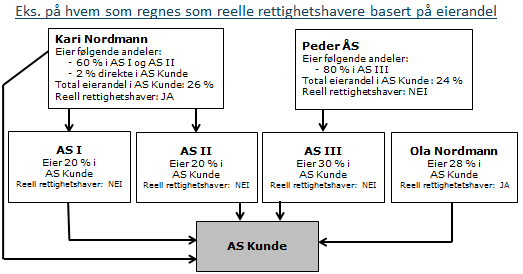 6.4) Politisk eksponert person: En politisk eksponert person (PEP) defineres som en person som innehar, eller i løpet av siste året har innehatt, høytstående offentlige verv eller stilling i annen stat enn Norge, eller en person som er familiemedlem eller nær medarbeider til en slik person.A) Med høytstående offentlig verv eller stilling i utlandet menes:statsoverhode, regjeringssjef, minister eller assisterende minister,medlem av nasjonalforsamling,medlem av høyere rettsinstans som treffer beslutninger som bare unntaksvis kan ankes,medlem av styre i riksrevisjon, revisjonsdomstol eller sentralbank,ambassadør, chargé d’affaires eller militær offiser av høyere rang,medlem av administrativt, ledende eller kontrollerende organ i et statseid foretak,innehaver av tilsvarende verv eller stilling som nevnt i nr. 1 til 5 i en internasjonal organisasjon.B) Med nært familiemedlem menes;ektefelle eller partner som etter nasjonal lovgivning sidestilles med ektefelle, barn, ektefelle eller partner til barn og forelder.C) Med nær medarbeider menes en fysisk person som er kjent for å:være reell rettighetshaver i juridisk person eller formuesmasse i felleskap med en person som nevnt over i punkt A eller B, ellerha nær forretningsforbindelse til en person som nevnt i som nevnt over i punkt A eller B, ellervære eneste reelle rettighetshaver i juridisk person eller formuesmasse som i realiteten er etablert for å begunstige en person som nevnt over i punkt A eller B.7. Annet: